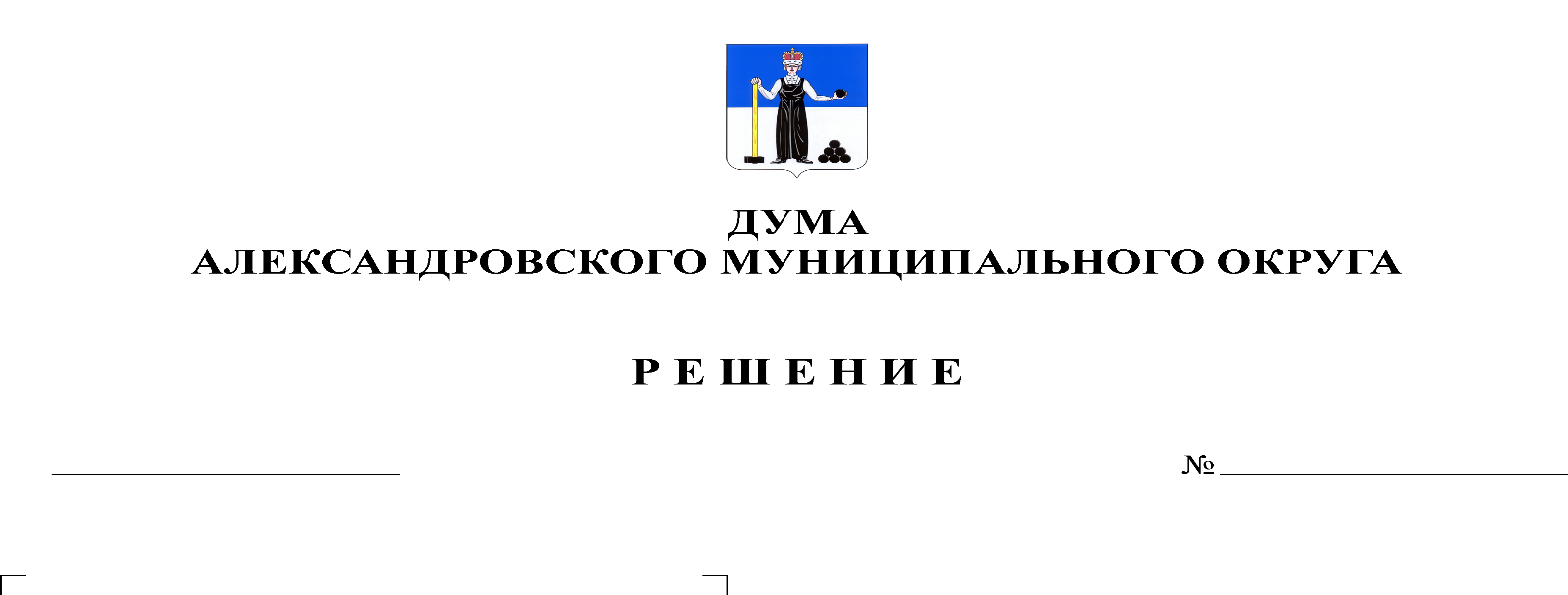 В соответствии со статьей 153 Бюджетного кодекса Российской Федерации Дума Александровского муниципального округарешает:1. Внести в решение Думы Александровского муниципального округа от 17.12.2019 № 39 «О бюджете Александровского муниципального округа на 2020 год и на плановый период 2021 и 2022 годов» следующие изменения и дополнения: 1.1. Статью 1 изложить в следующей редакции: «1. Утвердить основные характеристики бюджета округа на 2020 год:1) прогнозируемый общий объем доходов бюджета округа в сумме 1 091 382,1 тыс. рублей;2) общий объем расходов бюджета округа 1 128 200,9 тыс. рублей;3) дефицит бюджета округа в сумме 36 818,8 тыс. рублей.2. Утвердить основные характеристики бюджета округа на 2021 год и на 2022 год:1) прогнозируемый общий объем доходов бюджета округа на 2021 год в сумме 752 886,0 тыс. рублей, на 2022 год в сумме 835 884,6 тыс. рублей;2) общий объем расходов бюджета округа на 2021 год в сумме 767 714,5 тыс. рублей, в том числе условно утвержденные расходы в сумме 8 700,0 тыс. рублей, и на 2022 год в сумме 845 537,6 тыс. рублей, в том числе условно утвержденные расходы в сумме 17 700,0 тыс. рублей;3) дефицит бюджета округа на 2021 год в сумме 14 828,5 тыс. рублей, дефицит бюджета округа на 2022 год в сумме 9 653,0 тыс. рублей.»1.2. Утвердить изменения в распределение бюджетных ассигнований по целевым статьям (муниципальным программам и непрограммным направлениям деятельности), группам видов расходов классификации расходов бюджета на 2020 год согласно приложению 1 к настоящему решению, на 2021-2022 годы согласно приложению 2 к настоящему решению. 1.3. Утвердить изменения в ведомственную структуру расходов бюджета на 2020 год согласно приложению 3 к настоящему решению, на 2021-2022 годы согласно приложению 4 к настоящему решению.1.4. пункт 1 статьи 11решения изложить в следующей редакции:«1. Установить, что в 2020 году и в плановом периоде 2021 и 2022 годов бюджетные кредиты и муниципальные гарантии за счет средств бюджета Александровского муниципального округа не предоставляются. Утвердить Программу муниципальных гарантий Александровского муниципального округа на 2020 год и плановый период 2021-2022 годов согласно приложению 20 к настоящему решению.»1.5.  В статье 9 цифры «923 725,9» заменить цифрами «934 640,7», цифры «583 202,0» заменить цифрами «596 228,5», цифры «665 372,1» заменить цифрами «678 398,6».1.6. Приложение 9 «Межбюджетные трансферты, получаемые бюджетом Александровского муниципального округа из других бюджетов бюджетной системы Российской Федерации в 2020 году» изложить в редакции согласно приложению 7 к настоящему решению.1.7. Приложение 10 «Межбюджетные трансферты, получаемые бюджетом Александровского муниципального округа из других бюджетов бюджетной системы Российской Федерации в 2021-2020 годах» изложить в редакции согласно приложению 8 к настоящему решению.1.8. Приложение 13 «Источники финансирования дефицита бюджета на 2020 год» изложить в редакции согласно приложению 9 к настоящему решению.1.9. Приложение 14 «Источники финансирования дефицита бюджета на 2021-2022 годы» изложить в редакции согласно приложению 10 к настоящему решению.1.10. Абзац второй 2 пункта 1 статьи 7 дополнить словами:«, по договорам (муниципальным контрактам) о поставке товаров, работ, услуг для обеспечения подготовки объектов жилищно-коммунального хозяйства к работе в осенне-зимний период».1.11. В статье 13 цифры «140 104,4» заменить цифрами «140 303,5». 1.12. Приложение 15 «Распределение средств муниципального дорожного фонда Александровского муниципального округа на 2020 год» изложить в редакции согласно приложению 11 к настоящему решению.2. Опубликовать настоящее решение в газете «Боевой путь» и разместить на сайте aleksraion.ru. 3. Настоящее решение вступает в силу со дня его официального опубликования.Председатель ДумыАлександровского муниципального района                                            М.А. ЗиминаИсполняющий полномочия главы муниципального округа – главы администрации Александровского муниципального округа		               		                               С.В. БогатыреваПриложение 1к решению Думы Александровского муниципального округаот 24.09.2020 № 131Приложение 2к решению Думы Александровского муниципального округаот 24.09.2020 № 131Приложение 3к решению Думы Александровского муниципального округаот 24.09.2020 № 131Приложение 4к решению Думы Александровского муниципального округаот 24.09.2020 № 131Приложение 5к решению Думы Александровского муниципального округаот 24.09.2020 № 131Приложение 6к решению Думы Александровского муниципального округаот 24.09.2020 № 131Приложение 7к решению Думы Александровского муниципального округаот  24.09.2020 № 131Приложение 8к решению Думы Александровского муниципального округаот  24.09.2020 № 131Приложение 9к решению Думы Александровского муниципального округаот  24.09.2020 № 131Приложение 10к решению Думы Александровского муниципального округаот  24.09.2020 № 131Приложение 11к решению Думы Александровского муниципального округаот 24.09.2020 № 131«Приложение 20к решению Думы Александровского муниципального округаот  17.12.2019 № 39Программа муниципальных гарантий Александровского муниципального округа на 2020 год и плановый период 2021-2022 годов»Изменения в доходы бюджета по группам, подгруппам, статьям классификации доходов бюджетов на 2020 год Изменения в доходы бюджета по группам, подгруппам, статьям классификации доходов бюджетов на 2020 год Изменения в доходы бюджета по группам, подгруппам, статьям классификации доходов бюджетов на 2020 год Код Наименование кода поступлений в бюджет, группы, подгруппы, статьи, кода экономической классификации доходовСумма, тыс. рублейКод Наименование кода поступлений в бюджет, группы, подгруппы, статьи, кода экономической классификации доходовСумма, тыс. рублейКод Наименование кода поступлений в бюджет, группы, подгруппы, статьи, кода экономической классификации доходовСумма, тыс. рублей1 00 00000 00 0000 000НАЛОГОВЫЕ И НЕНАЛОГОВЫЕ ДОХОДЫ 211,5НЕНАЛОГОВЫЕ ДОХОДЫ211,51 11 00000 00 0000 000ДОХОДЫ ОТ ИСПОЛЬЗОВАНИЯ ИМУЩЕСТВА, НАХОДЯЩЕГОСЯ В ГОСУДАРСТВЕННОЙ И МУНИЦИПАЛЬНОЙ СОБСТВЕННОСТИ211,51 11 07000 00 0000 120Платежи от государственных и муниципальных унитарных предприятий211,51 11 07010 00 0000 120Доходы от перечисления части прибыли государственных и муниципальных унитарных предприятий, остающейся после уплаты налогов и обязательных платежей211,51 11 07014 04 0000 120Доходы от перечисления части прибыли, остающейся после уплаты налогов и иных обязательных платежей муниципальных унитарных предприятий, созданных городскими округами211,52 00 00 000 00 0000 000 БЕЗВОЗМЕЗДНЫЕ ПОСТУПЛЕНИЯ10 914,82 02 00 000 00 0000 000 БЕЗВОЗМЕЗДНЫЕ ПОСТУПЛЕНИЯ ОТ ДРУГИХ БЮДЖЕТОВ БЮДЖЕТНОЙ СИСТЕМЫ РОССИЙСКОЙ ФЕДЕРАЦИИ10 914,82 02 20000 00 0000 150Субсидии бюджетам бюджетной системы Российской Федерации (межбюджетные субсидии)1 852,82 02 20077 00 0000 150Субсидии бюджетам на софинансирование капитальных вложений в объекты муниципальной собственности-9 221,42 02 20077 04 0000 150Субсидии бюджетам городских округов на софинансирование капитальных вложений в объекты муниципальной собственности-9 221,42 02 29999 00 0000 150Прочие субсидии11 074,22 02 29999 04 0000 150Прочие субсидии бюджетам городских округов11 074,22 02 30000 00 0000 150Субвенции бюджетам бюджетной системы Российской Федерации-3 000,02 02 30024 00 0000 150Субвенции местным бюджетам на выполнение передаваемых полномочий субъектов Российской Федерации-3 000,02 02 30024 04 0000 150Субвенции бюджетам городских округов на выполнение передаваемых полномочий субъектов Российской Федерации-3 000,02 02 40 000 00 0000 150 Иные межбюджетные трансферты12 062,02 02 45 303 00 0000 150Межбюджетные трансферты бюджетам на ежемесячное денежное вознаграждение за классное руководство педагогическим работникам государственных и муниципальных общеобразовательных организаций4 342,22 02 45 303 04 0000 150Межбюджетные трансферты бюджетам городских округов на ежемесячное денежное вознаграждение за классное руководство педагогическим работникам государственных и муниципальных общеобразовательных организаций4 342,22 02 49 999 00 0000 150 Прочие межбюджетные трансферты, передаваемые бюджетам7 719,82 02 49 999 04 0000 150 Прочие межбюджетные трансферты, передаваемые бюджетам городских округов7 719,8ВСЕГО ДОХОДОВ11 126,3Изменения в доходы бюджета по группам, подгруппам, статьям классификации доходов бюджетов на 2021-2022 годы Изменения в доходы бюджета по группам, подгруппам, статьям классификации доходов бюджетов на 2021-2022 годы Изменения в доходы бюджета по группам, подгруппам, статьям классификации доходов бюджетов на 2021-2022 годы Изменения в доходы бюджета по группам, подгруппам, статьям классификации доходов бюджетов на 2021-2022 годы Код Наименование кода поступлений в бюджет, группы, подгруппы, статьи, кода экономической классификации доходовСумма, тыс. рублей 2021 годСумма, тыс. рублей 2022 годКод Наименование кода поступлений в бюджет, группы, подгруппы, статьи, кода экономической классификации доходовСумма, тыс. рублей 2021 годСумма, тыс. рублей 2022 годКод Наименование кода поступлений в бюджет, группы, подгруппы, статьи, кода экономической классификации доходовСумма, тыс. рублей 2021 годСумма, тыс. рублей 2022 год2 00 00 000 00 0000 000 БЕЗВОЗМЕЗДНЫЕ ПОСТУПЛЕНИЯ13 026,513 026,52 02 00 000 00 0000 000 БЕЗВОЗМЕЗДНЫЕ ПОСТУПЛЕНИЯ ОТ ДРУГИХ БЮДЖЕТОВ БЮДЖЕТНОЙ СИСТЕМЫ РОССИЙСКОЙ ФЕДЕРАЦИИ13 026,513 026,52 02 40 000 00 0000 150 Иные межбюджетные трансферты13 026,513 026,52 02 45 303 00 0000 150Межбюджетные трансферты бюджетам на ежемесячное денежное вознаграждение за классное руководство педагогическим работникам государственных и муниципальных общеобразовательных организаций13 026,513 026,52 02 45 303 04 0000 150Межбюджетные трансферты бюджетам городских округов на ежемесячное денежное вознаграждение за классное руководство педагогическим работникам государственных и муниципальных общеобразовательных организаций13 026,513 026,5ВСЕГО ДОХОДОВ13 026,513 026,5Изменения в распределение бюджетных ассигнований по целевым статьям (муниципальным программам и непрограммным направлениям деятельности), группам видов расходов классификации расходов бюджета на 2020 год, тыс. рублейИзменения в распределение бюджетных ассигнований по целевым статьям (муниципальным программам и непрограммным направлениям деятельности), группам видов расходов классификации расходов бюджета на 2020 год, тыс. рублейИзменения в распределение бюджетных ассигнований по целевым статьям (муниципальным программам и непрограммным направлениям деятельности), группам видов расходов классификации расходов бюджета на 2020 год, тыс. рублейИзменения в распределение бюджетных ассигнований по целевым статьям (муниципальным программам и непрограммным направлениям деятельности), группам видов расходов классификации расходов бюджета на 2020 год, тыс. рублейЦСРВРНаименование расходовСумма123401 0 00 00000Муниципальная программа "Развитие системы образования Александровского муниципального округа"9 062,0  01 2 00 00000Подпрограмма "Развитие системы начального общего, основного общего, среднего общего образования Александровского муниципального округа"12 062,0  01 2 01 000000Основное мероприятие "Обеспечение деятельности казенных и бюджетных учреждений"12 062,0  01 2 01 2Н020Единая субвенция на выполнение отдельных государственных полномочий в сфере образования0,0  01 2 01 2Н020300Социальное обеспечение и иные выплаты населению22,0  01 2 01 2Н020600Предоставление субсидий бюджетным, автономным учреждениям и иным некоммерческим организациям-22,0  01 2 01 53030Ежемесячное вознаграждение за классное руководство педагогическим работникам государственных и муниципальных общеобразовательных организаций4 342,2  01 2 01 53030100Расходы на выплаты персоналу в целях обеспечения выполнения функций государственными (муниципальными) органами, казенными учреждениями, органами управления государственными внебюджетными фондами299,5  01 2 01 53030600Предоставление субсидий бюджетным, автономным учреждениям и иным некоммерческим организациям4 042,7  01 2 01 L3040Организация бесплатного горячего питания обучающихся, получающих начальное общее образование в государственных и муниципальных образовательных организациях7 719,8  01 2 01 L3040600Предоставление субсидий бюджетным, автономным учреждениям и иным некоммерческим организациям7 719,8  01 5 00 000000Подпрограмма "Развитие системы отдыха, оздоровления и занятости детей и подростков Александровского муниципального округа в каникулярный период"-3 000,001 5 01 00000Основное мероприятие "Организация отдыха, оздоровления и занятости детей и подростков в каникулярное время"-3 000,001 5 01 2С140Мероприятия по организации оздоровления и отдыха детей-3 000,001 5 01 2С140600Предоставление субсидий бюджетным, автономным учреждениям и иным некоммерческим организациям-2 900,001 5 01 2С140100Расходы на выплаты персоналу в целях обеспечения выполнения функций государственными (муниципальными) органами, казенными учреждениями, органами управления государственными внебюджетными фондами-100,002 0 00 00000Муниципальная программа "Благоустройство территории Александровского муниципального округа"216,802 0 01 00000Основное мероприятие "Обеспечение комфортного проживания на территории округа"216,802 0 01 10000Реализация мероприятий по содержанию территории населенных пунктов (в т.ч. содержание кладбища)211,602 0 01 10000200Закупка товаров, работ и услуг для обеспечения государственных (муниципальных) нужд211,602 0 01 L5765Реализация мероприятий, направленных на комплексное развитие сельских территорий (Благоустройство сельских территорий)-7,602 0 01 L5765200Закупка товаров, работ и услуг для обеспечения государственных (муниципальных) нужд-7,602 0 01 SP250Снос расселенных жилых домов и нежилых зданий (сооружения), расположенных на территории муниципальных образований Пермского края12,802 0 01 SP250200Закупка товаров, работ и услуг для обеспечения государственных (муниципальных) нужд12,804 0 00 00000Муниципальная программа "Обеспечение безопасности граждан Александровского муниципального округа"-250,004 1 00 00000Подпрограмма "Общественная безопасность и профилактика правонарушений в Александровском муниципальном округе"-250,004 1 01 00000Основное мероприятие "Снижение уровня преступности, в том числе доли преступлений в общественных местах, количества преступлений, совершенных несовершеннолетними"-100,004 1 01 00060Проведение мероприятий в целях снижения уровня преступности, в том числе доли преступлений в общественных местах, количества преступлений, совершенных несовершеннолетними-100,004 1 01 00060200Закупка товаров, работ и услуг для обеспечения государственных (муниципальных) нужд-100,004 3 00 00000Подпрограмма "Обеспечение первичных мер пожарной безопасности Александровского муниципального округа"-150,004 3 01 00000Основное мероприятие "Снижение количества пожаров и погибших на пожарах"-150,004 3 01 00010Расходы на мероприятия по пожарной безопасности-150,004 3 01 00010200Закупка товаров, работ и услуг для обеспечения государственных (муниципальных) нужд-150,005 0 00 00000Муниципальная программа "Развитие культуры, спорта и туризма в Александровском муниципальном округе"-1629,005 1 00 00000Подпрограмма "Развитие культуры в Александровском муниципальном округе"-1629,005 1 03 00000Основное мероприятие "Ремонт учреждений культуры в рамках Программы развития Александровского муниципального округа Пермского края на 2020-2022 годы"-1629,005 1 03 SP180Реализация программ развития преобразованных муниципальных образований-1629,005 1 03 SP180600Предоставление субсидий бюджетным, автономным учреждениям и иным некоммерческим организациям-1629,008 0 00 00000Муниципальная программа "Экология и охрана окружающей среды в Александровском муниципальном округе"-279,008 1 00 00000Подпрограмма "Участие в организации деятельности по накоплению (в том числе раздельному накоплению), сбору, транспортированию, обработке, утилизации, обезвреживанию, захоронению твердых коммунальных отходов на территории Александровского муниципального округа"100,008 1 01 00000Основное мероприятие "Предотвращение вредного воздействия твердых коммунальных отходов на здоровье человека и окружающую среду, обеспечение прав граждан на благоприятную окружающую среду"100,008 1 01 00020Ликвидация несанкционированных свалок отходов в границах населенных пунктов, а также вдоль дорог местного значения муниципального округа100,008 1 01 00020200Закупка товаров, работ и услуг для обеспечения государственных (муниципальных) нужд100,008 3 00 00000Подпрограмма "Организация использования, охраны, защиты, воспроизводства городских лесов, лесов особо охраняемых природных территорий, расположенных в границах Александровского муниципального округа"-379,008 3 01 00000Основное мероприятие "Сохранение природных ландшафтов, сохранение и улучшение средообразующих, водоохранных, защитных, санитарно-гигиенических, оздоровительных и иных полезных природных свойств лесов в интересах охраны здоровья человека"-379,008 3 01 00020Проведение лесоустройства и разработки лесохозяйственного регламента окружного лесничества-379,008 3 01 00020200Закупка товаров, работ и услуг для обеспечения государственных (муниципальных) нужд-379,011 0 00 00000Муниципальная программа "Обеспечение безопасности дорожного движения на территории Александровского муниципального округа"199,211 1 00 00000Подпрограмма "Обеспечение безопасности дорожного движения на территории Александровского муниципального округа"199,211 1 01 00000Основное мероприятие "Муниципальный дорожный фонд Александровского муниципального округа"199,211 1 01 00190Содержание муниципальных автомобильных дорог общего пользования и искусственных сооружений на них199,211 1 01 00190200Закупка товаров, работ и услуг для обеспечения государственных (муниципальных) нужд199,212 0 00 00000Муниципальная программа "Управление земельными ресурсами Александровского муниципального округа"-70,012 1 00 00000Подпрограмма "Управление земельными ресурсами Александровского муниципального округа"-70,012 1 02 00000Основное мероприятие "Мероприятия направленные на обеспечение эффективности использования земельных участков округа"-70,012 1 02 00002Проведение кадастровых работ-70,012 1 02 00002200Закупка товаров, работ и услуг для обеспечения государственных (муниципальных) нужд-70,013 0 00 00000Муниципальная программа "Управление коммунальным хозяйством Александровского муниципального округа"1852,813 0 01 00000Основное мероприятие "Обеспечение качественного функционирования коммунального комплекса округа"013 0 01 00060Субсидии муниципальным унитарным предприятиям на подготовку объектов коммунального хозяйства округа к работе в осенне-зимний период 2020-2021 г.г.-4517,813 0 01 00060800Иные бюджетные ассигнования-4517,813 0 01 00070Подготовка объектов водоснабжения, водоотведения, эксплуатируемых МКП ВВГП "Вильва-Водоканал"4517,813 0 01 00070200Закупка товаров, работ и услуг для обеспечения государственных (муниципальных) нужд4517,813 0 03 00000Основное мероприятие "Обеспечение подготовки систем теплоснабжения муниципальных образований к осенне-зимнему отопительному периоду"1852,813 0 03 SЖ520Обеспечение подготовки систем теплоснабжения Александровского муниципального округа к осенне-зимнему отопительному периоду1852,813 0 03 SЖ520200Закупка товаров, работ и услуг для обеспечения государственных (муниципальных) нужд1496,513 0 03 SЖ520800Иные бюджетные ассигнования356,314 0 00 00000Муниципальная программа "Ликвидация ветхого и аварийного жилого фонда в Александровском муниципальном округе "-103,714 1 00 00000Подпрограмма "Ликвидация ветхого и аварийного жилого фонда в Александровском муниципальном округе"-103,714 1 01 00000Основное мероприятие "Приобретение в муниципальную собственность Александровского муниципального округа благоустроенных жилых помещений"-103,714 1 01 SP040Приобретение благоустроенных жилых помещений для граждан, проживающих в аварийных домах-103,714 1 01 SP040400Капитальные вложения в объекты государственной (муниципальной) собственности-103,714 1 02 00000Основное мероприятие "Обеспечение мероприятий по сносу аварийного жилищного фонда"0,014 1 02 00010Снос аварийного жилищного фонда-76,514 1 02 00010200Закупка товаров, работ и услуг для обеспечения государственных (муниципальных) нужд-76,514 1 02 00020Размещение информационных щитов на многоквартирных домах, признанных аварийными76,514 1 02 00020200Закупка товаров, работ и услуг для обеспечения государственных (муниципальных) нужд76,515 0 00 00000Реализация муниципальных программ, приоритетных муниципальных проектов в рамках приоритетных региональных проектов, инвестиционных проектов Александровского муниципального округа0,015 0 00 SP040Реализация муниципальных программ, приоритетных муниципальных проектов в рамках приоритетных региональных проектов, инвестиционных проектов муниципальных образований0,015 0 00 SP040600Предоставление субсидий бюджетным, автономным учреждениям и иным некоммерческим организациям1 647,015 0 00 SP040800Иные бюджетные ассигнования-1 647,016 0 00 00000Реализация программы развития Александровского муниципального округа1 629,016 0 00 SP180Реализация программ развития преобразованных муниципальных образований1 629,016 0 00 SP180800Иные бюджетные ассигнования1 629,017 0 00 00000Муниципальная программа "Градостроительная деятельность в Александровском муниципальном округе"-100,017 1 00 00000Подпрограмма "Градостроительная деятельность в Александровском муниципальном округе"-100,017 1 01 00000Основное мероприятие "Обеспечение транспортного сообщения между населенными пунктами с созданием безопасных условий для круглогодичных грузовых и пассажирских перевозок"-100,017 1 01 00010Разработка местных нормативов градостроительного проектирования-100,017 1 01 00010200Закупка товаров, работ и услуг для обеспечения государственных (муниципальных) нужд-100,090 0 00 00000Непрограммные мероприятия2 018,491 0 00 00000Обеспечение деятельности руководства и управления в сфере установленных функций органов местного самоуправления0,091 0 00 00020Содержание муниципальных органов Александровского муниципального округа816,391 0 00 00020200Закупка товаров, работ и услуг для обеспечения государственных (муниципальных) нужд816,391 0 00 00030Председатель контрольно-счетной палаты Александровского муниципального округа-231,691 0 00 00030100Расходы на выплаты персоналу в целях обеспечения выполнения функций государственными (муниципальными) органами, казенными учреждениями, органами управления государственными внебюджетными фондами-231,691 0 00 00040Содержание аппарата контрольно-счетной палаты Александровского муниципального округа-757,491 0 00 00040100Расходы на выплаты персоналу в целях обеспечения выполнения функций государственными (муниципальными) органами, казенными учреждениями, органами управления государственными внебюджетными фондами-451,891 0 00 00040200Закупка товаров, работ и услуг для обеспечения государственных (муниципальных) нужд-305,691 0 00 00050Глава Александровского муниципального района242,891 0 00 00050100Расходы на выплаты персоналу в целях обеспечения выполнения функций государственными (муниципальными) органами, казенными учреждениями, органами управления государственными внебюджетными фондами242,891 0 00 00080Глава Яйвинского городского поселения93,791 0 00 00080100Расходы на выплаты персоналу в целях обеспечения выполнения функций государственными (муниципальными) органами, казенными учреждениями, органами управления государственными внебюджетными фондами93,791 0 00 00090Глава Скопкортненского сельского поселения10,291 0 00 00090100Расходы на выплаты персоналу в целях обеспечения выполнения функций государственными (муниципальными) органами, казенными учреждениями, органами управления государственными внебюджетными фондами10,291 0 00 00100Расходы на мероприятия по ликвидации органов местного самоуправления-258,791 0 00 00100100Расходы на выплаты персоналу в целях обеспечения выполнения функций государственными (муниципальными) органами, казенными учреждениями, органами управления государственными внебюджетными фондами-258,791 0 00 00200Глава Всеволодо-Вильвенского городского поселения84,791 0 00 00200100Расходы на выплаты персоналу в целях обеспечения выполнения функций государственными (муниципальными) органами, казенными учреждениями, органами управления государственными внебюджетными фондами84,793 0 00 00000Резервные фонды0,093 0 00 00210Резервный фонд администрации Александровского муниципального округа-637,393 0 00 00210800Иные бюджетные ассигнования-637,393 0 00 00230Расходы на оказание помощи пострадавшим от пожара60,093 0 00 00230300Социальное обеспечение и иные выплаты населению60,093 0 00 00240Проведение мероприятий по предупреждению чрезвычайных ситуаций182,693 0 00 00240200Закупка товаров, работ и услуг для обеспечения государственных (муниципальных) нужд182,693 0 00 00250Подвоз питьевой воды в период ликвидации аварии на водопроводных сетях56,893 0 00 00250200Закупка товаров, работ и услуг для обеспечения государственных (муниципальных) нужд56,893 0 00 00260Консервация здания по адресу: Пермский край, г. Александровск, ул. Ленина, д.2662,993 0 00 00260200Закупка товаров, работ и услуг для обеспечения государственных (муниципальных) нужд62,993 0 00 00270Оплата погружного насоса ЭВЦ 4-2,5-65 для водозаборной скважины п.Усть-Игум64,593 0 00 00270200Закупка товаров, работ и услуг для обеспечения государственных (муниципальных) нужд64,593 0 00 00280Проведение аварийно-восстановительных работ, устранение аварийной ситуации в системе водоснабжения210,593 0 00 00280200Закупка товаров, работ и услуг для обеспечения государственных (муниципальных) нужд210,594 0 00 00000Реализация государственных функций, связанных с общегосударственным управлением2 018,494 0 00 00180Средства на исполнение решений судов, вступивших в законную силу, и оплату государственной пошлины2 018,494 0 00 00180200Закупка товаров, работ и услуг для обеспечения государственных (муниципальных) нужд169,294 0 00 00180800Иные бюджетные ассигнования1 849,2ИТОГО12 546,5Изменения в распределение бюджетных ассигнований по целевым статьям (муниципальным программам и непрограммным направлениям деятельности), группам видов расходов классификации расходов бюджета на 2021-2022 годы, тыс. рублейИзменения в распределение бюджетных ассигнований по целевым статьям (муниципальным программам и непрограммным направлениям деятельности), группам видов расходов классификации расходов бюджета на 2021-2022 годы, тыс. рублейИзменения в распределение бюджетных ассигнований по целевым статьям (муниципальным программам и непрограммным направлениям деятельности), группам видов расходов классификации расходов бюджета на 2021-2022 годы, тыс. рублейИзменения в распределение бюджетных ассигнований по целевым статьям (муниципальным программам и непрограммным направлениям деятельности), группам видов расходов классификации расходов бюджета на 2021-2022 годы, тыс. рублейИзменения в распределение бюджетных ассигнований по целевым статьям (муниципальным программам и непрограммным направлениям деятельности), группам видов расходов классификации расходов бюджета на 2021-2022 годы, тыс. рублейЦСРВРНаименование расходов2021 год2022 год1234501 0 00 00000Муниципальная программа "Развитие системы образования Александровского муниципального округа"13 026,5  13 026,5  01 2 00 00000Подпрограмма "Развитие системы начального общего, основного общего, среднего общего образования Александровского муниципального округа"13 026,5  13 026,5  01 2 01 000000Основное мероприятие "Обеспечение деятельности казенных и бюджетных учреждений"13 026,5  13 026,5  01 2 01 53030Ежемесячное вознаграждение за классное руководство педагогическим работникам государственных и муниципальных общеобразовательных организаций13 026,5  13 026,5  01 2 01 53030100 Расходы на выплаты персоналу в целях обеспечения выполнения функций государственными (муниципальными) органами, казенными учреждениями, органами управления государственными внебюджетными фондами898,4  898,4  01 2 01 53030600Предоставление субсидий бюджетным, автономным учреждениям и иным некоммерческим организациям12 128,1  12 128,1  02 0 00 00000Муниципальная программа "Благоустройство территории Александровского муниципального округа"-12,80,002 0 01 00000Основное мероприятие "Обеспечение комфортного проживания на территории округа"-12,80,002 0 01 SP250Снос расселенных жилых домов и нежилых зданий (сооружения), расположенных на территории муниципальных образований Пермского края-12,80,002 0 01 SP250200Закупка товаров, работ и услуг для обеспечения государственных (муниципальных) нужд-12,80,008 0 00 00000Муниципальная программа "Экология и охрана окружающей среды в Александровском муниципальном округе"279,00,008 3 00 00000Подпрограмма "Организация использования, охраны, защиты, воспроизводства городских лесов, лесов особо охраняемых природных территорий, расположенных в границах Александровского муниципального округа"279,00,008 3 01 00000Основное мероприятие "Сохранение природных ландшафтов, сохранение и улучшение средообразующих, водоохранных, защитных, санитарно-гигиенических, оздоровительных и иных полезных природных свойств лесов в интересах охраны здоровья человека"279,00,008 3 01 00020Проведение лесоустройства и разработки лесохозяйственного регламента окружного лесничества279,00,008 3 01 00020200Закупка товаров, работ и услуг для обеспечения государственных (муниципальных) нужд279,00,0ИТОГО13 292,713 026,5Изменения в ведомственную структуру расходов бюджета на 2020 год, тыс. рублейИзменения в ведомственную структуру расходов бюджета на 2020 год, тыс. рублейИзменения в ведомственную структуру расходов бюджета на 2020 год, тыс. рублейИзменения в ведомственную структуру расходов бюджета на 2020 год, тыс. рублейИзменения в ведомственную структуру расходов бюджета на 2020 год, тыс. рублейИзменения в ведомственную структуру расходов бюджета на 2020 год, тыс. рублейВедРз, ПРЦСРВРНаименование расходовСумма123456075Управление образования администрации Александровского муниципального района10 190,2007 00Образование10 190,2007 02Общее образование12 596,7  07 0201 0 00 00000Муниципальная программа "Развитие системы образования Александровского муниципального округа"12 062,0  07 0201 2 00 00000Подпрограмма "Развитие системы начального общего, основного общего, среднего общего образования Александровского муниципального округа"12 062,0  07 0201 2 01 000000Основное мероприятие "Обеспечение деятельности казенных и бюджетных учреждений"12 062,0  07 0201 2 01 53030Ежемесячное вознаграждение за классное руководство педагогическим работникам государственных и муниципальных общеобразовательных организаций4 342,2  07 0201 2 01 53030100Расходы на выплаты персоналу в целях обеспечения выполнения функций государственными (муниципальными) органами, казенными учреждениями, органами управления государственными внебюджетными фондами299,5  07 0201 2 01 53030600Предоставление субсидий бюджетным, автономным учреждениям и иным некоммерческим организациям4 042,7  07 0201 2 01 L3040Организация бесплатного горячего питания обучающихся, получающих начальное общее образование в государственных и муниципальных образовательных организациях7 719,8  07 0201 2 01 L3040600Предоставление субсидий бюджетным, автономным учреждениям и иным некоммерческим организациям7 719,8  07 0215 0 00 00000Реализация муниципальных программ, приоритетных муниципальных проектов в рамках приоритетных региональных проектов, инвестиционных проектов Александровского муниципального округа534,7  07 0215 0 00 SP040Реализация муниципальных программ, приоритетных муниципальных проектов в рамках приоритетных региональных проектов, инвестиционных проектов муниципальных образований534,7  07 0215 0 00 SP040600Предоставление субсидий бюджетным, автономным учреждениям и иным некоммерческим организациям534,7  07 03Дополнительное образование детей593,507 0315 0 00 00000Реализация муниципальных программ, приоритетных муниципальных проектов в рамках приоритетных региональных проектов, инвестиционных проектов Александровского муниципального округа593,507 0315 0 00 SP040Реализация муниципальных программ, приоритетных муниципальных проектов в рамках приоритетных региональных проектов, инвестиционных проектов муниципальных образований593,507 0315 0 00 SP040600Предоставление субсидий бюджетным, автономным учреждениям и иным некоммерческим организациям593,507 07Молодежная политика-3 000,007 0701 0 00 00000Муниципальная программа "Развитие системы образования Александровского муниципального округа"-3 000,007 0701 5 00 000000Подпрограмма "Развитие системы отдыха, оздоровления и занятости детей и подростков Александровского муниципального округа в каникулярный период"-3 000,007 0701 5 01 00000Основное мероприятие "Организация отдыха, оздоровления и занятости детей и подростков в каникулярное время"-3 000,007 0701 5 01 2С140Мероприятия по организации оздоровления и отдыха детей-3 000,007 0701 5 01 2С140600Предоставление субсидий бюджетным, автономным учреждениям и иным некоммерческим организациям-2 900,007 0701 5 01 2С140100Расходы на выплаты персоналу в целях обеспечения выполнения функций государственными (муниципальными) органами, казенными учреждениями, органами управления государственными внебюджетными фондами-100,010 00Социальная политика0,010 03Социальное обеспечение населения0,010 0301 0 00 00000Муниципальная программа "Развитие системы образования Александровского муниципального округа"0,010 0301 2 00 00000Подпрограмма "Развитие системы начального общего, основного общего, среднего общего образования Александровского муниципального округа"0,010 0301 2 01 00000Основное мероприятие "Обеспечение деятельности казенных и бюджетных учреждений"0,010 0301 2 01 2Н020Единая субвенция на выполнение отдельных государственных полномочий в сфере образования0,0  10 0301 2 01 2Н020300Социальное обеспечение и иные выплаты населению22,0  10 0301 2 01 2Н020600Предоставление субсидий бюджетным, автономным учреждениям и иным некоммерческим организациям-22,0  606Контрольно-счетная палата Александровского муниципального округа Пермского края-989,001 00Общегосударственные вопросы-989,001 06Обеспечение деятельности финансовых, налоговых и таможенных органов и органов финансового (финансово-бюджетного) надзора-989,001 0690 0 00 00000Непрограммные мероприятия-989,001 0691 0 00 00000Обеспечение деятельности руководства и управления в сфере установленных функций органов местного самоуправления-989,001 0691 0 00 00030Председатель контрольно-счетной палаты Александровского муниципального округа-231,601 0691 0 00 00030100Расходы на выплаты персоналу в целях обеспечения выполнения функций государственными (муниципальными) органами, казенными учреждениями, органами управления государственными внебюджетными фондами-231,601 0691 0 00 00040Содержание аппарата контрольно-счетной палаты Александровского муниципального округа-757,401 0691 0 00 00040100Расходы на выплаты персоналу в целях обеспечения выполнения функций государственными (муниципальными) органами, казенными учреждениями, органами управления государственными внебюджетными фондами-451,801 0691 0 00 00040200Закупка товаров, работ и услуг для обеспечения государственных (муниципальных) нужд-305,6311Администрация Александровского муниципального района3 345,301 00Общегосударственные вопросы2 564,301 02Функционирование высшего должностного лица субъекта Российской Федерации и муниципального образования431,401 0290 0 00 00000Непрограммные мероприятия431,401 0291 0 00 00000Обеспечение деятельности руководства и управления в сфере установленных функций органов местного самоуправления431,401 0291 0 00 00050Глава Александровского муниципального района242,801 0291 0 00 00050100Расходы на выплаты персоналу в целях обеспечения выполнения функций государственными (муниципальными) органами, казенными учреждениями, органами управления государственными внебюджетными фондами242,801 0291 0 00 00080Глава Яйвинского городского поселения93,701 0291 0 00 00080100Расходы на выплаты персоналу в целях обеспечения выполнения функций государственными (муниципальными) органами, казенными учреждениями, органами управления государственными внебюджетными фондами93,701 0291 0 00 00090Глава Скопкортненского сельского поселения10,201 0291 0 00 00090100Расходы на выплаты персоналу в целях обеспечения выполнения функций государственными (муниципальными) органами, казенными учреждениями, органами управления государственными внебюджетными фондами10,201 0291 0 00 00200Глава Всеволодо-Вильвенского городского поселения84,701 0291 0 00 00200100Расходы на выплаты персоналу в целях обеспечения выполнения функций государственными (муниципальными) органами, казенными учреждениями, органами управления государственными внебюджетными фондами84,701 04Функционирование Правительства Российской Федерации, высших исполнительных органов государственной власти субъектов Российской Федерации, местных администраций557,601 0490 0 00 00000Непрограммные мероприятия557,601 0491 0 00 00000Обеспечение деятельности руководства и управления в сфере установленных функций органов местного самоуправления816,301 0491 0 00 00020Содержание муниципальных органов Александровского муниципального округа816,301 0491 0 00 00020200Закупка товаров, работ и услуг для обеспечения государственных (муниципальных) нужд816,3010491 0 00 00100Расходы на мероприятия по ликвидации органов местного самоуправления-258,7010491 0 00 00100100Расходы на выплаты персоналу в целях обеспечения выполнения функций государственными (муниципальными) органами, казенными учреждениями, органами управления государственными внебюджетными фондами-258,701 11Резервные фонды-637,301 1193 0 00 00000Резервные фонды-637,301 1193 0 00 00210Резервный фонд администрации Александровского муниципального округа-637,301 1193 0 00 00210800Иные бюджетные ассигнования-637,301 13Другие общегосударственные вопросы2 212,601 1312 0 00 00000Муниципальная программа "Управление земельными ресурсами Александровского муниципального округа"-70,001 1312 1 00 00000Подпрограмма "Управление земельными ресурсами Александровского муниципального округа"-70,001 1312 1 02 00000Основное мероприятие "Мероприятия направленные на обеспечение эффективности использования земельных участков округа"-70,001 1312 1 02 00002Проведение кадастровых работ-70,001 1312 1 02 00002200Закупка товаров, работ и услуг для обеспечения государственных (муниципальных) нужд-70,001 1314 0 00 00000Муниципальная программа "Ликвидация ветхого и аварийного жилого фонда в Александровском муниципальном округе "76,501 1314 1 00 00000Подпрограмма "Ликвидация ветхого и аварийного жилого фонда в Александровском муниципальном округе"76,501 1314 1 02 00000Основное мероприятие "Обеспечение мероприятий по сносу аварийного жилищного фонда"76,501 1314 1 02 00020Размещение информационных щитов на многоквартирных домах, признанных аварийными76,501 1314 1 02 00020200Закупка товаров, работ и услуг для обеспечения государственных (муниципальных) нужд76,501 1315 0 00 00000Реализация муниципальных программ, приоритетных муниципальных проектов в рамках приоритетных региональных проектов, инвестиционных проектов Александровского муниципального округа-1 647,001 1315 0 00 SP040Реализация муниципальных программ, приоритетных муниципальных проектов в рамках приоритетных региональных проектов, инвестиционных проектов муниципальных образований-1 647,001 1315 0 00 SP040800Иные бюджетные ассигнования-1 647,001 1316 0 00 00000Реализация программы развития Александровского муниципального округа1 629,001 1316 0 00 SP180Реализация программ развития преобразованных муниципальных образований1 629,001 1316 0 00 SP180800Иные бюджетные ассигнования1 629,001 1390 0 00 00000Непрограммные мероприятия2 224,1011393 0 00 00000Резервные фонды205,7011393 0 00 00230Расходы на оказание помощи пострадавшим от пожара60,0011393 0 00 00230300Социальное обеспечение и иные выплаты населению60,0011393 0 00 00240Проведение мероприятий по предупреждению чрезвычайных ситуаций82,8011393 0 00 00240200Закупка товаров, работ и услуг для обеспечения государственных (муниципальных) нужд82,8011393 0 00 00260Консервация здания по адресу: Пермский край, г. Александровск, ул. Ленина, д.2662,9011393 0 00 00260200Закупка товаров, работ и услуг для обеспечения государственных (муниципальных) нужд62,901 1394 0 00 00000Реализация государственных функций, связанных с общегосударственным управлением2 018,401 1394 0 00 00180Средства на исполнение решений судов, вступивших в законную силу, и оплату государственной пошлины2 018,401 1394 0 00 00180200Закупка товаров, работ и услуг для обеспечения государственных (муниципальных) нужд169,201 1394 0 00 00180800Иные бюджетные ассигнования1 849,203 00Национальная безопасность и правоохранительная деятельность-250,003 1004 0 00 00000Муниципальная программа "Обеспечение безопасности граждан Александровского муниципального округа"-150,003 1004 3 00 00000Подпрограмма "Обеспечение первичных мер пожарной безопасности Александровского муниципального округа"-150,003 1004 3 01 00000Основное мероприятие "Снижение количества пожаров и погибших на пожарах"-150,003 1004 3 01 00010Расходы на мероприятия по пожарной безопасности-150,003 1004 3 01 00010200Закупка товаров, работ и услуг для обеспечения государственных (муниципальных) нужд-150,003 14Другие вопросы в области национальной безопасности и правоохранительной деятельности-100,003 1404 0 00 00000Муниципальная программа "Обеспечение безопасности граждан Александровского муниципального округа"-100,003 1404 1 00 00000Подпрограмма "Общественная безопасность и профилактика правонарушений в Александровском муниципальном округе"-100,003 1404 1 01 00000Основное мероприятие "Снижение уровня преступности, в том числе доли преступлений в общественных местах, количества преступлений, совершенных несовершеннолетними"-100,003 1404 1 01 00060Проведение мероприятий в целях снижения уровня преступности, в том числе доли преступлений в общественных местах, количества преступлений, совершенных несовершеннолетними-100,003 1404 1 01 00060200Закупка товаров, работ и услуг для обеспечения государственных (муниципальных) нужд-100,004 00Национальная экономика-279,804 07Лесное хозяйство-379,004 0708 0 00 00000Муниципальная программа "Экология и охрана окружающей среды в Александровском муниципальном округе"-379,004 0708 3 00 00000Подпрограмма "Организация использования, охраны, защиты, воспроизводства городских лесов, лесов особо охраняемых природных территорий, расположенных в границах Александровского муниципального округа"-379,004 0708 3 01 00000Основное мероприятие "Сохранение природных ландшафтов, сохранение и улучшение средообразующих, водоохранных, защитных, санитарно-гигиенических, оздоровительных и иных полезных природных свойств лесов в интересах охраны здоровья человека"-379,004 0708 3 01 00020Проведение лесоустройства и разработки лесохозяйственного регламента окружного лесничества-379,004 0708 3 01 00020200Закупка товаров, работ и услуг для обеспечения государственных (муниципальных) нужд-379,004 09Дорожное хозяйство (дорожные фонды)199,204 0911 0 00 00000Муниципальная программа "Обеспечение безопасности дорожного движения на территории Александровского муниципального округа"199,204 0911 1 00 00000Подпрограмма "Обеспечение безопасности дорожного движения на территории Александровского муниципального округа"199,204 0911 1 01 00000Основное мероприятие "Муниципальный дорожный фонд Александровского муниципального округа"199,204 0911 1 01 00190Содержание муниципальных автомобильных дорог общего пользования и искусственных сооружений на них199,204 0911 1 01 00190200Закупка товаров, работ и услуг для обеспечения государственных (муниципальных) нужд199,204 12Другие вопросы в области национальной экономики-100,004 1217 0 00 00000Муниципальная программа "Градостроительная деятельность в Александровском муниципальном округе"-100,004 1217 1 00 00000Подпрограмма "Градостроительная деятельность в Александровском муниципальном округе"-100,004 1217 1 01 00000Основное мероприятие "Обеспечение транспортного сообщения между населенными пунктами с созданием безопасных условий для круглогодичных грузовых и пассажирских перевозок"-100,004 1217 1 01 00010Разработка местных нормативов градостроительного проектирования-100,004 1217 1 01 00010200Закупка товаров, работ и услуг для обеспечения государственных (муниципальных) нужд-100,005 00Жилищно-коммунальное хозяйство2 421,005 01Жилищное хозяйство-167,405 0102 0 00 00000Муниципальная программа "Благоустройство территории Александровского муниципального округа"12,805 0102 0 01 00000Основное мероприятие "Обеспечение комфортного проживания на территории округа"12,805 0102 0 01 SP250Снос расселенных жилых домов и нежилых зданий (сооружения), расположенных на территории муниципальных образований Пермского края12,805 0102 0 01 SP250200Закупка товаров, работ и услуг для обеспечения государственных (муниципальных) нужд12,80501 14 0 00 00000Муниципальная программа "Ликвидация ветхого и аварийного жилого фонда в Александровском муниципальном округе "-180,2050114 1 00 00000Подпрограмма "Ликвидация ветхого и аварийного жилого фонда в Александровском муниципальном округе"-180,2050114 1 01 00000Основное мероприятие "Приобретение в муниципальную собственность Александровского муниципального округа благоустроенных жилых помещений"-103,705 0114 1 01 SP040Приобретение благоустроенных жилых помещений для граждан, проживающих в аварийных домах-103,705 0114 1 01 SP040400Капитальные вложения в объекты государственной (муниципальной) собственности-103,705 0114 1 02 00000Основное мероприятие "Обеспечение мероприятий по сносу аварийного жилищного фонда"-76,505 0114 1 02 00010Снос аварийного жилищного фонда-76,505 0114 1 02 00010200Закупка товаров, работ и услуг для обеспечения государственных (муниципальных) нужд-76,505 02Коммунальное хозяйство2284,405 0213 0 00 00000Муниципальная программа "Управление коммунальным хозяйством Александровского муниципального округа"1852,805 0213 0 01 00000Основное мероприятие "Обеспечение качественного функционирования коммунального комплекса округа"005 0213 0 01 00060Субсидии муниципальным унитарным предприятиям на подготовку объектов коммунального хозяйства округа к работе в осенне-зимний период 2020-2021 г.г.-4517,805 0213 0 01 00060800Иные бюджетные ассигнования-4517,805 0213 0 01 00070Подготовка объектов водоснабжения, водоотведения, эксплуатируемых МКП ВВГП "Вильва-Водоканал"4517,805 0213 0 01 00070200Закупка товаров, работ и услуг для обеспечения государственных (муниципальных) нужд4517,805 0213 0 03 00000Основное мероприятие "Обеспечение подготовки систем теплоснабжения муниципальных образований к осенне-зимнему отопительному периоду"1852,805 0213 0 03 SЖ520Обеспечение подготовки систем теплоснабжения Александровского муниципального округа к осенне-зимнему отопительному периоду1852,805 0213 0 03 SЖ520200Закупка товаров, работ и услуг для обеспечения государственных (муниципальных) нужд1496,505 0213 0 03 SЖ520800Иные бюджетные ассигнования356,305 0290 0 00 00000Непрограммные мероприятия431,605 0293 0 00 00000Резервные фонды431,605 0293 0 00 00240Проведение мероприятий по предупреждению чрезвычайных ситуаций99,805 0293 0 00 00240200Закупка товаров, работ и услуг для обеспечения государственных (муниципальных) нужд99,805 0293 0 00 00250Подвоз питьевой воды в период ликвидации аварии на водопроводных сетях56,805 0293 0 00 00250200Закупка товаров, работ и услуг для обеспечения государственных (муниципальных) нужд56,805 0293 0 00 00270Оплата погружного насоса ЭВЦ 4-2,5-65 для водозаборной скважины п.Усть-Игум64,505 0293 0 00 00270200Закупка товаров, работ и услуг для обеспечения государственных (муниципальных) нужд64,505 0293 0 00 00280Проведение аварийно-восстановительных работ, устранение аварийной ситуации в системе водоснабжения210,505 0293 0 00 00280200Закупка товаров, работ и услуг для обеспечения государственных (муниципальных) нужд210,505 03Благоустройство304,005 0302 0 00 00000Муниципальная программа "Благоустройство территории Александровского муниципального округа"20405 0302 0 01 00000Основное мероприятие "Обеспечение комфортного проживания на территории округа"20405 0302 0 01 10000Реализация мероприятий по содержанию территории населенных пунктов (в т.ч. содержание кладбища)211,605 0302 0 01 10000200Закупка товаров, работ и услуг для обеспечения государственных (муниципальных) нужд211,605 0302 0 01 L5765Реализация мероприятий, направленных на комплексное развитие сельских территорий (Благоустройство сельских территорий)-7,605 0302 0 01 L5765200Закупка товаров, работ и услуг для обеспечения государственных (муниципальных) нужд-7,605 0308 0 00 00000Муниципальная программа "Экология и охрана окружающей среды в Александровском муниципальном округе"100,005 0308 1 00 00000Подпрограмма "Участие в организации деятельности по накоплению (в том числе раздельному накоплению), сбору, транспортированию, обработке, утилизации, обезвреживанию, захоронению твердых коммунальных отходов на территории Александровского муниципального округа"100,005 0308 1 01 00000Основное мероприятие "Предотвращение вредного воздействия твердых коммунальных отходов на здоровье человека и окружающую среду, обеспечение прав граждан на благоприятную окружающую среду"100,005 0308 1 01 00020Ликвидация несанкционированных свалок отходов в границах населенных пунктов, а также вдоль дорог местного значения муниципального округа100,005 0308 1 01 00020200Закупка товаров, работ и услуг для обеспечения государственных (муниципальных) нужд100,008 00Культура, кинематография-1110,208 01Культура-1110,208 0105 0 00 00000Муниципальная программа "Развитие культуры, спорта и туризма в Александровском муниципальном округе"-1629,008 0105 1 00 00000Подпрограмма "Развитие культуры в Александровском муниципальном округе"-1629,008 0105 1 03 00000Основное мероприятие "Ремонт учреждений культуры в рамках Программы развития Александровского муниципального округа Пермского края на 2020-2022 годы"-1629,008 0105 1 03 SP180Реализация программ развития преобразованных муниципальных образований-1629,008 0105 1 03 SP180600Предоставление субсидий бюджетным, автономным учреждениям и иным некоммерческим организациям-1629,008 0115 0 00 00000Реализация муниципальных программ, приоритетных муниципальных проектов в рамках приоритетных региональных проектов, инвестиционных проектов Александровского муниципального округа518,808 0115 0 00 SP040Реализация муниципальных программ, приоритетных муниципальных проектов в рамках приоритетных региональных проектов, инвестиционных проектов муниципальных образований518,808 0115 0 00 SP040600Предоставление субсидий бюджетным, автономным учреждениям и иным некоммерческим организациям518,8ИТОГО12 546,5Изменения в ведомственную структуру расходов бюджета на 2021-2022гг, тыс. рублейИзменения в ведомственную структуру расходов бюджета на 2021-2022гг, тыс. рублейИзменения в ведомственную структуру расходов бюджета на 2021-2022гг, тыс. рублейИзменения в ведомственную структуру расходов бюджета на 2021-2022гг, тыс. рублейИзменения в ведомственную структуру расходов бюджета на 2021-2022гг, тыс. рублейИзменения в ведомственную структуру расходов бюджета на 2021-2022гг, тыс. рублейИзменения в ведомственную структуру расходов бюджета на 2021-2022гг, тыс. рублейВедРз, ПРЦСРВРНаименование расходов202120221234566075Управление образования администрации Александровского муниципального района13 026,513 026,507 00Образование13 026,513 026,507 02Общее образование13 026,5  13 026,5  07 0201 0 00 00000Муниципальная программа "Развитие системы образования Александровского муниципального округа"13 026,5  13 026,5  07 0201 2 00 00000Подпрограмма "Развитие системы начального общего, основного общего, среднего общего образования Александровского муниципального округа"13 026,5  13 026,5  07 0201 2 01 000000Основное мероприятие "Обеспечение деятельности казенных и бюджетных учреждений"13 026,5  13 026,5  07 0201 2 01 53030Ежемесячное вознаграждение за классное руководство педагогическим работникам государственных и муниципальных общеобразовательных организаций13 026,5  13 026,5  07 0201 2 01 53030100Расходы на выплаты персоналу в целях обеспечения выполнения функций государственными (муниципальными) органами, казенными учреждениями, органами управления государственными внебюджетными фондами898,4  898,4  07 0201 2 01 53030600Предоставление субсидий бюджетным, автономным учреждениям и иным некоммерческим организациям12 128,1  12 128,1  311Администрация Александровского муниципального района266,2  0,0  04 00Национальная экономика279,0  0,0  04 07Лесное хозяйство279,00,004 0708 0 00 00000Муниципальная программа "Экология и охрана окружающей среды в Александровском муниципальном округе"279,00,004 0708 3 00 00000Подпрограмма "Организация использования, охраны, защиты, воспроизводства городских лесов, лесов особо охраняемых природных территорий, расположенных в границах Александровского муниципального округа"279,00,004 0708 3 01 00000Основное мероприятие "Сохранение природных ландшафтов, сохранение и улучшение средообразующих, водоохранных, защитных, санитарно-гигиенических, оздоровительных и иных полезных природных свойств лесов в интересах охраны здоровья человека"279,00,004 0708 3 01 00020Проведение лесоустройства и разработки лесохозяйственного регламента окружного лесничества279,00,004 0708 3 01 00020200Закупка товаров, работ и услуг для обеспечения государственных (муниципальных) нужд279,00,005 00Жилищно-коммунальное хозяйство-12,80,005 01Жилищное хозяйство-12,80,005 0102 0 00 00000Муниципальная программа "Благоустройство территории Александровского муниципального округа"-12,80,005 0102 0 01 00000Основное мероприятие "Обеспечение комфортного проживания на территории округа"-12,80,005 0102 0 01 SP250Снос расселенных жилых домов и нежилых зданий (сооружения), расположенных на территории муниципальных образований Пермского края-12,80,005 0102 0 01 SP250200Закупка товаров, работ и услуг для обеспечения государственных (муниципальных) нужд-12,80,0ИТОГО13 292,713 026,5«Приложение 9к решению Думыот 17.12.2019 № 39«Приложение 9к решению Думыот 17.12.2019 № 39Межбюджетные трансферты, получаемые бюджетом Александровского муниципального округа из других бюджетов бюджетной системы Российской Федерации в 2020 году, тыс. рублейМежбюджетные трансферты, получаемые бюджетом Александровского муниципального округа из других бюджетов бюджетной системы Российской Федерации в 2020 году, тыс. рублейНаименованиеСуммаПредоставление мер социальной поддержки педагогическим работникам образовательных государственных и муниципальных организаций Пермского края, работающим и проживающим в сельской местности и поселках городского типа (рабочих поселках), по оплате жилого помещения и коммунальных услуг9 771,8Составление протоколов об административных правонарушениях5,6Обеспечение хранения, комплектования, учета и использования архивных документов государственной части документов Архивного фонда Пермского края373,2Единая субвенция на выполнение отдельных государственных полномочий в сфере образования275 002,3Образование комиссий по делам несовершеннолетних и защите их прав и организация их деятельности1 388,9Обслуживание лицевых счетов органов государственной власти Пермского края, государственных краевых учреждений органами местного самоуправления Пермского края70,5Реализация мероприятий по обеспечению устойчивого сокращения непригодного для проживания жилого фонда410,8Организация предоставления общедоступного и бесплатного дошкольного, начального общего, основного общего, среднего общего образования обучающимся с ограниченными возможностями здоровья в отдельных муниципальных общеобразовательных учреждениях, осуществляющих образовательную деятельность по адаптированным основным общеобразовательным программам, в муниципальных общеобразовательных учреждениях со специальным наименованием "специальное учебно-воспитательное учреждение" и муниципальных санаторных общеобразовательных учреждениях3 084,1Обеспечение устойчивого сокращения непригодного для проживания жилого фонда10 232,2Мероприятия по организации оздоровления и отдыха детей3 227,9Осуществление полномочий по составлению (изменению, дополнению) списков кандидатов в присяжные заседатели федеральных судов общей юрисдикции в Российской Федерации6,7Выравнивание бюджетной обеспеченности муниципальных районов (муниципальных и городских округов)209 294,2Реализация муниципальных программ, приоритетных муниципальных проектов в рамках приоритетных региональных проектов, инвестиционных проектов муниципальных образований682,9Содержание жилых помещений специализированного жилищного фонда для детей-сирот, детей, оставшихся без попечения родителей, лиц из их числа151,4Строительство и приобретение жилых помещений для формирования специализированного жилищного фонда для обеспечения жилыми помещениями детей-сирот и детей, оставшихся без попечения родителей, лиц из числа детей-сирот и детей, оставшихся без попечения родителей, по договорам найма специализированных жилых помещений7 565,5Организация осуществления государственных полномочий по обеспечению жилыми помещениями детей-сирот и детей, оставшихся без попечения родителей, лиц из числа детей-сирот и детей, оставшихся без попечения родителей61,7Осуществление полномочий по созданию и организации деятельности административных комиссий51,9Организация мероприятий при осуществлении деятельности по обращению с животными без владельцев588,5Администрирование государственных полномочий по организации мероприятий при осуществлении деятельности по обращению с животными без владельцев25,5Администрирование отдельных государственных полномочий по поддержке сельскохозяйственного производства63,6Осуществление полномочий по регулированию тарифов на перевозки пассажиров и багажа автомобильным и городским электрическим транспортом на муниципальных маршрутах регулярных перевозок11,8Государственная регистрация актов гражданского состояния1 585,4Обеспечение жильем отдельных категорий граждан, установленных Федеральным законом от 24 ноября 1995 г. № 181-ФЗ "О социальной защите инвалидов в Российской Федерации"-Обеспечение работников учреждений бюджетной сферы Пермского края путевками на санаторно-курортное лечение и оздоровление220,7Реализация мероприятий, направленных на комплексное развитие сельских территорий (Улучшение жилищных условий граждан, проживающих на сельских территориях)0,0Проектирование, строительство (реконструкцию), капитальный ремонт и ремонт автомобильных дорог общего пользования местного значения, находящихся на территории Пермского края98 359,7Реализация программ развития преобразованных муниципальных образований15 289,6Реализация мероприятий, направленных на комплексное развитие сельских территорий (Благоустройство сельских территорий)2 417,2Разработка (корректировка) проектно-сметной документации по строительству (реконструкции, модернизации) объектов питьевого водоснабжения6 031,6Поддержка муниципальных программ формирования современной городской среды (расходы, не софинансируемые из федерального бюджета)3 514,7Реализация программ формирования современной городской среды в рамках Федерального проекта "Формирование комфортной городской среды"10 133,4Софинансирование проектов инициативного бюджетирования8 891,0Обеспечение жильем молодых семей1 643,7Реализация мероприятий по обеспечению жильем молодых семей государственной программы Российской Федерации "Обеспечение доступным и комфортным жильем и коммунальными услугами граждан Российской Федерации"4 071,1Возмещение хозяйствующим субъектам недополученных доходов от перевозки отдельных категорий граждан с использованием социальных проездных документов0,0Реализация муниципальных программ, приоритетных муниципальных проектов в рамках приоритетных региональных проектов, инвестиционных проектов муниципальных образований (Приведение в нормативное состояние объектов общественной инфраструктуры муниципального значения Александровского муниципального округа)17 491,6Улучшение качества систем теплоснабжения на территориях муниципальных образований Пермского края19 426,5Обеспечение условий для развития физической культуры и массового спорта721,1Устройство спортивных площадок и оснащение объектов спортивным оборудованием и инвентарем для занятий физической культурой и спортом2 656,1Мероприятия по развитию туристской сервисной и обеспечивающей инфраструктуры18,8Реализация мероприятий по созданию условий осуществления медицинской деятельности в модульных зданиях665,9Возмещение затрат, связанных с организацией перевозки отдельных категорий граждан с использованием региональных электронных социальных проездных документов, а также недополученных доходов юридическим лицам, индивидуальным предпринимателям от перевозки отдельных категорий граждан с использованием электронных социальных проездных документов177,6Мероприятия по расселению жилищного фонда, признанного аварийным после 01 января 2012 г.0,0Единовременная премия обучающимся, награжденным знаком отличия Пермского края "Гордость Пермского края"5,0Компенсация выпадающих доходов муниципальных образований в случае отмены единого налога на вмененный доход13 738,2Приобретение теплового единого имущественного комплекса в Александровском муниципальном округе Пермского края178 960,7Оснащение оборудованием образовательных организаций, реализующих программы дошкольного образования, в соответствии с требованиями федерального государственного образовательного стандарта дошкольного образования520,0Компенсация расходов, связанных с формированием эффективной структуры органов местного самоуправления муниципальных образований Пермского края1 176,4Обеспечение малоимущих семей, имеющих детей в возрасте от 3 до 7 лет, наборами продуктов питания1 214,0Приобретение благоустроенных жилых помещений для граждан, проживающих в аварийных домах9 221,4Реализация мероприятий по предотвращению распространения и уничтожению борщевика Сосновского в муниципальных образованиях Пермского70,7Единовременные выплаты работникам образовательных организаций, обеспечившим дистанционное обучение учащихся и работу дошкольных дежурных групп2 285,6Организация бесплатного горячего питания обучающихся, получающих начальное общее образование в государственных и муниципальных образовательных организациях7 719,8Ежемесячное вознаграждение за классное руководство педагогическим работникам государственных и муниципальных общеобразовательных организаций4 342,2ИТОГО934 640,7»«Приложение 10к решению Думыот17.12.2019 № 39«Приложение 10к решению Думыот17.12.2019 № 39«Приложение 10к решению Думыот17.12.2019 № 39«Приложение 10к решению Думыот17.12.2019 № 39«Приложение 10к решению Думыот17.12.2019 № 39«Приложение 10к решению Думыот17.12.2019 № 39«Приложение 10к решению Думыот17.12.2019 № 39«Приложение 10к решению Думыот17.12.2019 № 39Межбюджетные трансферты, получаемые бюджетом Александровского муниципального округа из других бюджетов бюджетной системы Российской Федерации в 2021-2022 годах, тыс. рублейМежбюджетные трансферты, получаемые бюджетом Александровского муниципального округа из других бюджетов бюджетной системы Российской Федерации в 2021-2022 годах, тыс. рублейМежбюджетные трансферты, получаемые бюджетом Александровского муниципального округа из других бюджетов бюджетной системы Российской Федерации в 2021-2022 годах, тыс. рублейМежбюджетные трансферты, получаемые бюджетом Александровского муниципального округа из других бюджетов бюджетной системы Российской Федерации в 2021-2022 годах, тыс. рублейМежбюджетные трансферты, получаемые бюджетом Александровского муниципального округа из других бюджетов бюджетной системы Российской Федерации в 2021-2022 годах, тыс. рублейМежбюджетные трансферты, получаемые бюджетом Александровского муниципального округа из других бюджетов бюджетной системы Российской Федерации в 2021-2022 годах, тыс. рублейМежбюджетные трансферты, получаемые бюджетом Александровского муниципального округа из других бюджетов бюджетной системы Российской Федерации в 2021-2022 годах, тыс. рублейМежбюджетные трансферты, получаемые бюджетом Александровского муниципального округа из других бюджетов бюджетной системы Российской Федерации в 2021-2022 годах, тыс. рублейНаименованиеНаименованиеНаименованиеНаименованиеНаименованиеНаименование2021 год2022 годПредоставление мер социальной поддержки педагогическим работникам образовательных государственных и муниципальных организаций Пермского края, работающим и проживающим в сельской местности и поселках городского типа (рабочих поселках), по оплате жилого помещения и коммунальных услугПредоставление мер социальной поддержки педагогическим работникам образовательных государственных и муниципальных организаций Пермского края, работающим и проживающим в сельской местности и поселках городского типа (рабочих поселках), по оплате жилого помещения и коммунальных услугПредоставление мер социальной поддержки педагогическим работникам образовательных государственных и муниципальных организаций Пермского края, работающим и проживающим в сельской местности и поселках городского типа (рабочих поселках), по оплате жилого помещения и коммунальных услугПредоставление мер социальной поддержки педагогическим работникам образовательных государственных и муниципальных организаций Пермского края, работающим и проживающим в сельской местности и поселках городского типа (рабочих поселках), по оплате жилого помещения и коммунальных услугПредоставление мер социальной поддержки педагогическим работникам образовательных государственных и муниципальных организаций Пермского края, работающим и проживающим в сельской местности и поселках городского типа (рабочих поселках), по оплате жилого помещения и коммунальных услугПредоставление мер социальной поддержки педагогическим работникам образовательных государственных и муниципальных организаций Пермского края, работающим и проживающим в сельской местности и поселках городского типа (рабочих поселках), по оплате жилого помещения и коммунальных услуг9 771,89 771,8Составление протоколов об административных правонарушенияхСоставление протоколов об административных правонарушенияхСоставление протоколов об административных правонарушенияхСоставление протоколов об административных правонарушенияхСоставление протоколов об административных правонарушенияхСоставление протоколов об административных правонарушениях5,65,6Обеспечение хранения, комплектования, учета и использования архивных документов государственной части документов Архивного фонда Пермского краяОбеспечение хранения, комплектования, учета и использования архивных документов государственной части документов Архивного фонда Пермского краяОбеспечение хранения, комплектования, учета и использования архивных документов государственной части документов Архивного фонда Пермского краяОбеспечение хранения, комплектования, учета и использования архивных документов государственной части документов Архивного фонда Пермского краяОбеспечение хранения, комплектования, учета и использования архивных документов государственной части документов Архивного фонда Пермского краяОбеспечение хранения, комплектования, учета и использования архивных документов государственной части документов Архивного фонда Пермского края373,2373,2Единая субвенция на выполнение отдельных государственных полномочий в сфере образованияЕдиная субвенция на выполнение отдельных государственных полномочий в сфере образованияЕдиная субвенция на выполнение отдельных государственных полномочий в сфере образованияЕдиная субвенция на выполнение отдельных государственных полномочий в сфере образованияЕдиная субвенция на выполнение отдельных государственных полномочий в сфере образованияЕдиная субвенция на выполнение отдельных государственных полномочий в сфере образования258 452,2257 293,0Образование комиссий по делам несовершеннолетних и защите их прав и организация их деятельностиОбразование комиссий по делам несовершеннолетних и защите их прав и организация их деятельностиОбразование комиссий по делам несовершеннолетних и защите их прав и организация их деятельностиОбразование комиссий по делам несовершеннолетних и защите их прав и организация их деятельностиОбразование комиссий по делам несовершеннолетних и защите их прав и организация их деятельностиОбразование комиссий по делам несовершеннолетних и защите их прав и организация их деятельности1 388,91 388,9Обслуживание лицевых счетов органов государственной власти Пермского края, государственных краевых учреждений органами местного самоуправления Пермского краяОбслуживание лицевых счетов органов государственной власти Пермского края, государственных краевых учреждений органами местного самоуправления Пермского краяОбслуживание лицевых счетов органов государственной власти Пермского края, государственных краевых учреждений органами местного самоуправления Пермского краяОбслуживание лицевых счетов органов государственной власти Пермского края, государственных краевых учреждений органами местного самоуправления Пермского краяОбслуживание лицевых счетов органов государственной власти Пермского края, государственных краевых учреждений органами местного самоуправления Пермского краяОбслуживание лицевых счетов органов государственной власти Пермского края, государственных краевых учреждений органами местного самоуправления Пермского края70,570,5Реализация мероприятий по обеспечению устойчивого сокращения непригодного для проживания жилого фондаРеализация мероприятий по обеспечению устойчивого сокращения непригодного для проживания жилого фондаРеализация мероприятий по обеспечению устойчивого сокращения непригодного для проживания жилого фондаРеализация мероприятий по обеспечению устойчивого сокращения непригодного для проживания жилого фондаРеализация мероприятий по обеспечению устойчивого сокращения непригодного для проживания жилого фондаРеализация мероприятий по обеспечению устойчивого сокращения непригодного для проживания жилого фонда425,74 657,2Организация предоставления общедоступного и бесплатного дошкольного, начального общего, основного общего, среднего общего образования обучающимся с ограниченными возможностями здоровья в отдельных муниципальных общеобразовательных учреждениях, осуществляющих образовательную деятельность по адаптированным основным общеобразовательным программам, в муниципальных общеобразовательных учреждениях со специальным наименованием "специальное учебно-воспитательное учреждение" и муниципальных санаторных общеобразовательных учрежденияхОрганизация предоставления общедоступного и бесплатного дошкольного, начального общего, основного общего, среднего общего образования обучающимся с ограниченными возможностями здоровья в отдельных муниципальных общеобразовательных учреждениях, осуществляющих образовательную деятельность по адаптированным основным общеобразовательным программам, в муниципальных общеобразовательных учреждениях со специальным наименованием "специальное учебно-воспитательное учреждение" и муниципальных санаторных общеобразовательных учрежденияхОрганизация предоставления общедоступного и бесплатного дошкольного, начального общего, основного общего, среднего общего образования обучающимся с ограниченными возможностями здоровья в отдельных муниципальных общеобразовательных учреждениях, осуществляющих образовательную деятельность по адаптированным основным общеобразовательным программам, в муниципальных общеобразовательных учреждениях со специальным наименованием "специальное учебно-воспитательное учреждение" и муниципальных санаторных общеобразовательных учрежденияхОрганизация предоставления общедоступного и бесплатного дошкольного, начального общего, основного общего, среднего общего образования обучающимся с ограниченными возможностями здоровья в отдельных муниципальных общеобразовательных учреждениях, осуществляющих образовательную деятельность по адаптированным основным общеобразовательным программам, в муниципальных общеобразовательных учреждениях со специальным наименованием "специальное учебно-воспитательное учреждение" и муниципальных санаторных общеобразовательных учрежденияхОрганизация предоставления общедоступного и бесплатного дошкольного, начального общего, основного общего, среднего общего образования обучающимся с ограниченными возможностями здоровья в отдельных муниципальных общеобразовательных учреждениях, осуществляющих образовательную деятельность по адаптированным основным общеобразовательным программам, в муниципальных общеобразовательных учреждениях со специальным наименованием "специальное учебно-воспитательное учреждение" и муниципальных санаторных общеобразовательных учрежденияхОрганизация предоставления общедоступного и бесплатного дошкольного, начального общего, основного общего, среднего общего образования обучающимся с ограниченными возможностями здоровья в отдельных муниципальных общеобразовательных учреждениях, осуществляющих образовательную деятельность по адаптированным основным общеобразовательным программам, в муниципальных общеобразовательных учреждениях со специальным наименованием "специальное учебно-воспитательное учреждение" и муниципальных санаторных общеобразовательных учреждениях3 084,13 084,1Обеспечение устойчивого сокращения непригодного для проживания жилого фондаОбеспечение устойчивого сокращения непригодного для проживания жилого фондаОбеспечение устойчивого сокращения непригодного для проживания жилого фондаОбеспечение устойчивого сокращения непригодного для проживания жилого фондаОбеспечение устойчивого сокращения непригодного для проживания жилого фондаОбеспечение устойчивого сокращения непригодного для проживания жилого фонда5 660,988 487,0Мероприятия по организации оздоровления и отдыха детейМероприятия по организации оздоровления и отдыха детейМероприятия по организации оздоровления и отдыха детейМероприятия по организации оздоровления и отдыха детейМероприятия по организации оздоровления и отдыха детейМероприятия по организации оздоровления и отдыха детей6 227,96 227,9Осуществление полномочий по составлению (изменению, дополнению) списков кандидатов в присяжные заседатели федеральных судов общей юрисдикции в Российской ФедерацииОсуществление полномочий по составлению (изменению, дополнению) списков кандидатов в присяжные заседатели федеральных судов общей юрисдикции в Российской ФедерацииОсуществление полномочий по составлению (изменению, дополнению) списков кандидатов в присяжные заседатели федеральных судов общей юрисдикции в Российской ФедерацииОсуществление полномочий по составлению (изменению, дополнению) списков кандидатов в присяжные заседатели федеральных судов общей юрисдикции в Российской ФедерацииОсуществление полномочий по составлению (изменению, дополнению) списков кандидатов в присяжные заседатели федеральных судов общей юрисдикции в Российской ФедерацииОсуществление полномочий по составлению (изменению, дополнению) списков кандидатов в присяжные заседатели федеральных судов общей юрисдикции в Российской Федерации4,939,9Компенсация выпадающих доходов бюджетам муниципальных образований в случае отмены единого налога на вмененный доход Компенсация выпадающих доходов бюджетам муниципальных образований в случае отмены единого налога на вмененный доход Компенсация выпадающих доходов бюджетам муниципальных образований в случае отмены единого налога на вмененный доход Компенсация выпадающих доходов бюджетам муниципальных образований в случае отмены единого налога на вмененный доход Компенсация выпадающих доходов бюджетам муниципальных образований в случае отмены единого налога на вмененный доход Компенсация выпадающих доходов бюджетам муниципальных образований в случае отмены единого налога на вмененный доход 0,0-Выравнивание бюджетной обеспеченности муниципальных районов (муниципальных и городских округов)Выравнивание бюджетной обеспеченности муниципальных районов (муниципальных и городских округов)Выравнивание бюджетной обеспеченности муниципальных районов (муниципальных и городских округов)Выравнивание бюджетной обеспеченности муниципальных районов (муниципальных и городских округов)Выравнивание бюджетной обеспеченности муниципальных районов (муниципальных и городских округов)Выравнивание бюджетной обеспеченности муниципальных районов (муниципальных и городских округов)173 619,3186 247,5Реализация муниципальных программ, приоритетных муниципальных проектов в рамках приоритетных региональных проектов, инвестиционных проектов муниципальных образованийРеализация муниципальных программ, приоритетных муниципальных проектов в рамках приоритетных региональных проектов, инвестиционных проектов муниципальных образованийРеализация муниципальных программ, приоритетных муниципальных проектов в рамках приоритетных региональных проектов, инвестиционных проектов муниципальных образованийРеализация муниципальных программ, приоритетных муниципальных проектов в рамках приоритетных региональных проектов, инвестиционных проектов муниципальных образованийРеализация муниципальных программ, приоритетных муниципальных проектов в рамках приоритетных региональных проектов, инвестиционных проектов муниципальных образованийРеализация муниципальных программ, приоритетных муниципальных проектов в рамках приоритетных региональных проектов, инвестиционных проектов муниципальных образований24 595,118 542,0Содержание жилых помещений специализированного жилищного фонда для детей-сирот, детей, оставшихся без попечения родителей, лиц из их числаСодержание жилых помещений специализированного жилищного фонда для детей-сирот, детей, оставшихся без попечения родителей, лиц из их числаСодержание жилых помещений специализированного жилищного фонда для детей-сирот, детей, оставшихся без попечения родителей, лиц из их числаСодержание жилых помещений специализированного жилищного фонда для детей-сирот, детей, оставшихся без попечения родителей, лиц из их числаСодержание жилых помещений специализированного жилищного фонда для детей-сирот, детей, оставшихся без попечения родителей, лиц из их числаСодержание жилых помещений специализированного жилищного фонда для детей-сирот, детей, оставшихся без попечения родителей, лиц из их числа199,2209,8Строительство и приобретение жилых помещений для формирования специализированного жилищного фонда для обеспечения жилыми помещениями детей-сирот и детей, оставшихся без попечения родителей, лиц из числа детей-сирот и детей, оставшихся без попечения родителей, по договорам найма специализированных жилых помещенийСтроительство и приобретение жилых помещений для формирования специализированного жилищного фонда для обеспечения жилыми помещениями детей-сирот и детей, оставшихся без попечения родителей, лиц из числа детей-сирот и детей, оставшихся без попечения родителей, по договорам найма специализированных жилых помещенийСтроительство и приобретение жилых помещений для формирования специализированного жилищного фонда для обеспечения жилыми помещениями детей-сирот и детей, оставшихся без попечения родителей, лиц из числа детей-сирот и детей, оставшихся без попечения родителей, по договорам найма специализированных жилых помещенийСтроительство и приобретение жилых помещений для формирования специализированного жилищного фонда для обеспечения жилыми помещениями детей-сирот и детей, оставшихся без попечения родителей, лиц из числа детей-сирот и детей, оставшихся без попечения родителей, по договорам найма специализированных жилых помещенийСтроительство и приобретение жилых помещений для формирования специализированного жилищного фонда для обеспечения жилыми помещениями детей-сирот и детей, оставшихся без попечения родителей, лиц из числа детей-сирот и детей, оставшихся без попечения родителей, по договорам найма специализированных жилых помещенийСтроительство и приобретение жилых помещений для формирования специализированного жилищного фонда для обеспечения жилыми помещениями детей-сирот и детей, оставшихся без попечения родителей, лиц из числа детей-сирот и детей, оставшихся без попечения родителей, по договорам найма специализированных жилых помещений6 935,07 565,5Организация осуществления государственных полномочий по обеспечению жилыми помещениями детей-сирот и детей, оставшихся без попечения родителей, лиц из числа детей-сирот и детей, оставшихся без попечения родителейОрганизация осуществления государственных полномочий по обеспечению жилыми помещениями детей-сирот и детей, оставшихся без попечения родителей, лиц из числа детей-сирот и детей, оставшихся без попечения родителейОрганизация осуществления государственных полномочий по обеспечению жилыми помещениями детей-сирот и детей, оставшихся без попечения родителей, лиц из числа детей-сирот и детей, оставшихся без попечения родителейОрганизация осуществления государственных полномочий по обеспечению жилыми помещениями детей-сирот и детей, оставшихся без попечения родителей, лиц из числа детей-сирот и детей, оставшихся без попечения родителейОрганизация осуществления государственных полномочий по обеспечению жилыми помещениями детей-сирот и детей, оставшихся без попечения родителей, лиц из числа детей-сирот и детей, оставшихся без попечения родителейОрганизация осуществления государственных полномочий по обеспечению жилыми помещениями детей-сирот и детей, оставшихся без попечения родителей, лиц из числа детей-сирот и детей, оставшихся без попечения родителей61,7123,6Осуществление полномочий по созданию и организации деятельности административных комиссийОсуществление полномочий по созданию и организации деятельности административных комиссийОсуществление полномочий по созданию и организации деятельности административных комиссийОсуществление полномочий по созданию и организации деятельности административных комиссийОсуществление полномочий по созданию и организации деятельности административных комиссийОсуществление полномочий по созданию и организации деятельности административных комиссий51,951,9Организация мероприятий при осуществлении деятельности по обращению с животными без владельцевОрганизация мероприятий при осуществлении деятельности по обращению с животными без владельцевОрганизация мероприятий при осуществлении деятельности по обращению с животными без владельцевОрганизация мероприятий при осуществлении деятельности по обращению с животными без владельцевОрганизация мероприятий при осуществлении деятельности по обращению с животными без владельцевОрганизация мероприятий при осуществлении деятельности по обращению с животными без владельцев588,5588,5Администрирование государственных полномочий по организации мероприятий при осуществлении деятельности по обращению с животными без владельцевАдминистрирование государственных полномочий по организации мероприятий при осуществлении деятельности по обращению с животными без владельцевАдминистрирование государственных полномочий по организации мероприятий при осуществлении деятельности по обращению с животными без владельцевАдминистрирование государственных полномочий по организации мероприятий при осуществлении деятельности по обращению с животными без владельцевАдминистрирование государственных полномочий по организации мероприятий при осуществлении деятельности по обращению с животными без владельцевАдминистрирование государственных полномочий по организации мероприятий при осуществлении деятельности по обращению с животными без владельцев25,525,5Администрирование отдельных государственных полномочий по поддержке сельскохозяйственного производстваАдминистрирование отдельных государственных полномочий по поддержке сельскохозяйственного производстваАдминистрирование отдельных государственных полномочий по поддержке сельскохозяйственного производстваАдминистрирование отдельных государственных полномочий по поддержке сельскохозяйственного производстваАдминистрирование отдельных государственных полномочий по поддержке сельскохозяйственного производстваАдминистрирование отдельных государственных полномочий по поддержке сельскохозяйственного производства63,663,6Осуществление полномочий по регулированию тарифов на перевозки пассажиров и багажа автомобильным и городским электрическим транспортом на муниципальных маршрутах регулярных перевозокОсуществление полномочий по регулированию тарифов на перевозки пассажиров и багажа автомобильным и городским электрическим транспортом на муниципальных маршрутах регулярных перевозокОсуществление полномочий по регулированию тарифов на перевозки пассажиров и багажа автомобильным и городским электрическим транспортом на муниципальных маршрутах регулярных перевозокОсуществление полномочий по регулированию тарифов на перевозки пассажиров и багажа автомобильным и городским электрическим транспортом на муниципальных маршрутах регулярных перевозокОсуществление полномочий по регулированию тарифов на перевозки пассажиров и багажа автомобильным и городским электрическим транспортом на муниципальных маршрутах регулярных перевозокОсуществление полномочий по регулированию тарифов на перевозки пассажиров и багажа автомобильным и городским электрическим транспортом на муниципальных маршрутах регулярных перевозок11,811,8Государственная регистрация актов гражданского состоянияГосударственная регистрация актов гражданского состоянияГосударственная регистрация актов гражданского состоянияГосударственная регистрация актов гражданского состоянияГосударственная регистрация актов гражданского состоянияГосударственная регистрация актов гражданского состояния1 744,01 918,4Обеспечение жильем отдельных категорий граждан, установленных Федеральным законом от 24 ноября 1995 г. № 181-ФЗ "О социальной защите инвалидов в Российской Федерации"Обеспечение жильем отдельных категорий граждан, установленных Федеральным законом от 24 ноября 1995 г. № 181-ФЗ "О социальной защите инвалидов в Российской Федерации"Обеспечение жильем отдельных категорий граждан, установленных Федеральным законом от 24 ноября 1995 г. № 181-ФЗ "О социальной защите инвалидов в Российской Федерации"Обеспечение жильем отдельных категорий граждан, установленных Федеральным законом от 24 ноября 1995 г. № 181-ФЗ "О социальной защите инвалидов в Российской Федерации"Обеспечение жильем отдельных категорий граждан, установленных Федеральным законом от 24 ноября 1995 г. № 181-ФЗ "О социальной защите инвалидов в Российской Федерации"Обеспечение жильем отдельных категорий граждан, установленных Федеральным законом от 24 ноября 1995 г. № 181-ФЗ "О социальной защите инвалидов в Российской Федерации"778,2778,2Обеспечение работников учреждений бюджетной сферы Пермского края путевками на санаторно-курортное лечение и оздоровлениеОбеспечение работников учреждений бюджетной сферы Пермского края путевками на санаторно-курортное лечение и оздоровлениеОбеспечение работников учреждений бюджетной сферы Пермского края путевками на санаторно-курортное лечение и оздоровлениеОбеспечение работников учреждений бюджетной сферы Пермского края путевками на санаторно-курортное лечение и оздоровлениеОбеспечение работников учреждений бюджетной сферы Пермского края путевками на санаторно-курортное лечение и оздоровлениеОбеспечение работников учреждений бюджетной сферы Пермского края путевками на санаторно-курортное лечение и оздоровление220,7220,7Реализация мероприятий, направленных на комплексное развитие сельских территорий (Улучшение жилищных условий граждан, проживающих на сельских территориях)Реализация мероприятий, направленных на комплексное развитие сельских территорий (Улучшение жилищных условий граждан, проживающих на сельских территориях)Реализация мероприятий, направленных на комплексное развитие сельских территорий (Улучшение жилищных условий граждан, проживающих на сельских территориях)Реализация мероприятий, направленных на комплексное развитие сельских территорий (Улучшение жилищных условий граждан, проживающих на сельских территориях)Реализация мероприятий, направленных на комплексное развитие сельских территорий (Улучшение жилищных условий граждан, проживающих на сельских территориях)Реализация мероприятий, направленных на комплексное развитие сельских территорий (Улучшение жилищных условий граждан, проживающих на сельских территориях)-656,4Проектирование, строительство (реконструкцию), капитальный ремонт и ремонт автомобильных дорог общего пользования местного значения, находящихся на территории Пермского краяПроектирование, строительство (реконструкцию), капитальный ремонт и ремонт автомобильных дорог общего пользования местного значения, находящихся на территории Пермского краяПроектирование, строительство (реконструкцию), капитальный ремонт и ремонт автомобильных дорог общего пользования местного значения, находящихся на территории Пермского краяПроектирование, строительство (реконструкцию), капитальный ремонт и ремонт автомобильных дорог общего пользования местного значения, находящихся на территории Пермского краяПроектирование, строительство (реконструкцию), капитальный ремонт и ремонт автомобильных дорог общего пользования местного значения, находящихся на территории Пермского краяПроектирование, строительство (реконструкцию), капитальный ремонт и ремонт автомобильных дорог общего пользования местного значения, находящихся на территории Пермского края56 332,844 069,1Реализация программ развития преобразованных муниципальных образованийРеализация программ развития преобразованных муниципальных образованийРеализация программ развития преобразованных муниципальных образованийРеализация программ развития преобразованных муниципальных образованийРеализация программ развития преобразованных муниципальных образованийРеализация программ развития преобразованных муниципальных образований15 289,615 289,6Реализация мероприятий, направленных на комплексное развитие сельских территорий (Благоустройство сельских территорий)Реализация мероприятий, направленных на комплексное развитие сельских территорий (Благоустройство сельских территорий)Реализация мероприятий, направленных на комплексное развитие сельских территорий (Благоустройство сельских территорий)Реализация мероприятий, направленных на комплексное развитие сельских территорий (Благоустройство сельских территорий)Реализация мероприятий, направленных на комплексное развитие сельских территорий (Благоустройство сельских территорий)Реализация мероприятий, направленных на комплексное развитие сельских территорий (Благоустройство сельских территорий)1 734,41 688,1Разработка (корректировка) проектно-сметной документации по строительству (реконструкции, модернизации) объектов питьевого водоснабженияРазработка (корректировка) проектно-сметной документации по строительству (реконструкции, модернизации) объектов питьевого водоснабженияРазработка (корректировка) проектно-сметной документации по строительству (реконструкции, модернизации) объектов питьевого водоснабженияРазработка (корректировка) проектно-сметной документации по строительству (реконструкции, модернизации) объектов питьевого водоснабженияРазработка (корректировка) проектно-сметной документации по строительству (реконструкции, модернизации) объектов питьевого водоснабженияРазработка (корректировка) проектно-сметной документации по строительству (реконструкции, модернизации) объектов питьевого водоснабжения--Поддержка муниципальных программ формирования современной городской среды (расходы, не софинансируемые из федерального бюджета)Поддержка муниципальных программ формирования современной городской среды (расходы, не софинансируемые из федерального бюджета)Поддержка муниципальных программ формирования современной городской среды (расходы, не софинансируемые из федерального бюджета)Поддержка муниципальных программ формирования современной городской среды (расходы, не софинансируемые из федерального бюджета)Поддержка муниципальных программ формирования современной городской среды (расходы, не софинансируемые из федерального бюджета)Поддержка муниципальных программ формирования современной городской среды (расходы, не софинансируемые из федерального бюджета)2 022,44 484,1Реализация программ формирования современной городской среды в рамках Федерального проекта "Формирование комфортной городской среды"Реализация программ формирования современной городской среды в рамках Федерального проекта "Формирование комфортной городской среды"Реализация программ формирования современной городской среды в рамках Федерального проекта "Формирование комфортной городской среды"Реализация программ формирования современной городской среды в рамках Федерального проекта "Формирование комфортной городской среды"Реализация программ формирования современной городской среды в рамках Федерального проекта "Формирование комфортной городской среды"Реализация программ формирования современной городской среды в рамках Федерального проекта "Формирование комфортной городской среды"10 779,411 152,9Обеспечение жильем молодых семейОбеспечение жильем молодых семейОбеспечение жильем молодых семейОбеспечение жильем молодых семейОбеспечение жильем молодых семейОбеспечение жильем молодых семей770,1159,8Возмещение хозяйствующим субъектам недополученных доходов от перевозки отдельных категорий граждан с использованием социальных проездных документовВозмещение хозяйствующим субъектам недополученных доходов от перевозки отдельных категорий граждан с использованием социальных проездных документовВозмещение хозяйствующим субъектам недополученных доходов от перевозки отдельных категорий граждан с использованием социальных проездных документовВозмещение хозяйствующим субъектам недополученных доходов от перевозки отдельных категорий граждан с использованием социальных проездных документовВозмещение хозяйствующим субъектам недополученных доходов от перевозки отдельных категорий граждан с использованием социальных проездных документовВозмещение хозяйствующим субъектам недополученных доходов от перевозки отдельных категорий граждан с использованием социальных проездных документов0,00,0Оснащение оборудованием образовательных организаций, реализующих программы дошкольного образования, в соответствии с требованиями федерального государственного образовательного стандарта дошкольного образованияОснащение оборудованием образовательных организаций, реализующих программы дошкольного образования, в соответствии с требованиями федерального государственного образовательного стандарта дошкольного образованияОснащение оборудованием образовательных организаций, реализующих программы дошкольного образования, в соответствии с требованиями федерального государственного образовательного стандарта дошкольного образованияОснащение оборудованием образовательных организаций, реализующих программы дошкольного образования, в соответствии с требованиями федерального государственного образовательного стандарта дошкольного образованияОснащение оборудованием образовательных организаций, реализующих программы дошкольного образования, в соответствии с требованиями федерального государственного образовательного стандарта дошкольного образованияОснащение оборудованием образовательных организаций, реализующих программы дошкольного образования, в соответствии с требованиями федерального государственного образовательного стандарта дошкольного образования520,00,0Снос расселенных жилых домов и нежилых зданий (сооружения), расположенных на территории муниципальных образований Пермского краяСнос расселенных жилых домов и нежилых зданий (сооружения), расположенных на территории муниципальных образований Пермского краяСнос расселенных жилых домов и нежилых зданий (сооружения), расположенных на территории муниципальных образований Пермского краяСнос расселенных жилых домов и нежилых зданий (сооружения), расположенных на территории муниципальных образований Пермского краяСнос расселенных жилых домов и нежилых зданий (сооружения), расположенных на территории муниципальных образований Пермского краяСнос расселенных жилых домов и нежилых зданий (сооружения), расположенных на территории муниципальных образований Пермского края1 269,1-Возмещение затрат, связанных с организацией перевозки отдельных категорий граждан с использованием региональных электронных социальных проездных документов, а также недополученных доходов юридическим лицам, индивидуальным предпринимателям от перевозки отдельных категорий граждан с использованием электронных социальных проездных документовВозмещение затрат, связанных с организацией перевозки отдельных категорий граждан с использованием региональных электронных социальных проездных документов, а также недополученных доходов юридическим лицам, индивидуальным предпринимателям от перевозки отдельных категорий граждан с использованием электронных социальных проездных документовВозмещение затрат, связанных с организацией перевозки отдельных категорий граждан с использованием региональных электронных социальных проездных документов, а также недополученных доходов юридическим лицам, индивидуальным предпринимателям от перевозки отдельных категорий граждан с использованием электронных социальных проездных документовВозмещение затрат, связанных с организацией перевозки отдельных категорий граждан с использованием региональных электронных социальных проездных документов, а также недополученных доходов юридическим лицам, индивидуальным предпринимателям от перевозки отдельных категорий граждан с использованием электронных социальных проездных документовВозмещение затрат, связанных с организацией перевозки отдельных категорий граждан с использованием региональных электронных социальных проездных документов, а также недополученных доходов юридическим лицам, индивидуальным предпринимателям от перевозки отдельных категорий граждан с использованием электронных социальных проездных документовВозмещение затрат, связанных с организацией перевозки отдельных категорий граждан с использованием региональных электронных социальных проездных документов, а также недополученных доходов юридическим лицам, индивидуальным предпринимателям от перевозки отдельных категорий граждан с использованием электронных социальных проездных документов102,7102,7Реализация мероприятий по предотвращению распространения и уничтожению борщевика Сосновского в муниципальных образованиях ПермскогоРеализация мероприятий по предотвращению распространения и уничтожению борщевика Сосновского в муниципальных образованиях ПермскогоРеализация мероприятий по предотвращению распространения и уничтожению борщевика Сосновского в муниципальных образованиях ПермскогоРеализация мероприятий по предотвращению распространения и уничтожению борщевика Сосновского в муниципальных образованиях ПермскогоРеализация мероприятий по предотвращению распространения и уничтожению борщевика Сосновского в муниципальных образованиях ПермскогоРеализация мероприятий по предотвращению распространения и уничтожению борщевика Сосновского в муниципальных образованиях Пермского21,323,3Ежемесячное вознаграждение за классное руководство педагогическим работникам государственных и муниципальных общеобразовательных организацийЕжемесячное вознаграждение за классное руководство педагогическим работникам государственных и муниципальных общеобразовательных организацийЕжемесячное вознаграждение за классное руководство педагогическим работникам государственных и муниципальных общеобразовательных организацийЕжемесячное вознаграждение за классное руководство педагогическим работникам государственных и муниципальных общеобразовательных организацийЕжемесячное вознаграждение за классное руководство педагогическим работникам государственных и муниципальных общеобразовательных организацийЕжемесячное вознаграждение за классное руководство педагогическим работникам государственных и муниципальных общеобразовательных организаций13 026,513 026,5ИТОГОИТОГОИТОГОИТОГОИТОГОИТОГО596 228,5678 398,6»«Приложение 13к решению Думыот 17.12.2019 № 39      «Приложение 13к решению Думыот 17.12.2019 № 39      «Приложение 13к решению Думыот 17.12.2019 № 39      «Приложение 13к решению Думыот 17.12.2019 № 39      Источники финансирования дефицита бюджета на 2020 год,  тыс. рублейИсточники финансирования дефицита бюджета на 2020 год,  тыс. рублейИсточники финансирования дефицита бюджета на 2020 год,  тыс. рублейКод классификации источников внутреннего финансирования дефицита Код классификации источников внутреннего финансирования дефицита Наименование кода классификации источников внутреннего финансирования дефицита Сумма000 01 00 00 00 00 0000 000000 01 00 00 00 00 0000 000ИСТОЧНИКИ ВНУТРЕННЕГО ФИНАНСИРОВАНИЯ ДЕФИЦИТОВ БЮДЖЕТОВ36 818,8311 01 03 01 00 00 0000 000311 01 03 01 00 00 0000 000Бюджетные кредиты от других бюджетов бюджетной системы Российской Федерации в валюте Российской Федерации8 000,0311 01 03 01 00 00 0000 700311 01 03 01 00 00 0000 700Получение бюджетных кредитов из других бюджетов бюджетной системы Российской Федерации в валюте Российской Федерации8 000,0311 01 03 01 00 04 0000 710311 01 03 01 00 04 0000 710Получение кредитов из других бюджетов бюджетной системы Российской Федерации бюджетами городских округов в валюте Российской Федерации8 000,0311 01 03 01 00 00 0000 800311 01 03 01 00 00 0000 800Погашение бюджетных кредитов, полученных от других бюджетов бюджетной системы Российской Федерации в валюте Российской Федерации0,0311 01 03 01 00 04 0000 810311 01 03 01 00 04 0000 810Погашение бюджетом Александровского муниципального округа кредитов от других бюджетов бюджетной системы Российской Федерации в валюте Российской Федерации0,0901 01 05 00 00 00 0000 000901 01 05 00 00 00 0000 000Изменение остатков средств на счетах по учету средств бюджетов28 472,1901 01 05 00 00 00 0000 500901 01 05 00 00 00 0000 500Увеличение остатков средств бюджетов1 099 728,8901 01 05 02 00 00 0000 500901 01 05 02 00 00 0000 500Увеличение прочих остатков средств бюджетов1 099 728,8901 01 05 02 01 00 0000 510901 01 05 02 01 00 0000 510Увеличение прочих остатков денежных средств бюджетов1 099 728,8901 01 05 02 01 04 0000 510901 01 05 02 01 04 0000 510Увеличение прочих остатков денежных средств бюджета Александровского муниципального округа Пермского края 1 099 728,8901 01 05 00 00 00 0000 600901 01 05 00 00 00 0000 600Уменьшение остатков средств бюджетов1 128 200,9901 01 05 02 00 00 0000 600901 01 05 02 00 00 0000 600Уменьшение прочих остатков средств бюджетов1 128 200,9901 01 05 02 01 00 0000 610901 01 05 02 01 00 0000 610Уменьшение прочих остатков денежных средств бюджетов1 128 200,9901 01 05 02 01 04 0000 610901 01 05 02 01 04 0000 610Уменьшение прочих остатков денежных средств бюджета Александровского муниципального округа Пермского края 1 128 200,9901 01 06 00 00 00 0000 000901 01 06 00 00 00 0000 000Иные источники внутреннего финансирования дефицитов бюджетов346,7901 01 06 05 00 00 0000 000901 01 06 05 00 00 0000 000Бюджетные кредиты, предоставленные внутри страны346,7901 01 06 05 00 00 0000 600901 01 06 05 00 00 0000 600Возврат бюджетных кредитов, предоставленных внутри страны в валюте Российской Федерации346,7901 01 06 05 01 00 0000 600901 01 06 05 01 00 0000 600Возврат бюджетных кредитов, предоставленных юридическим лицам в валюте Российской Федерации346,7901  01 06 05 01 04 0000 640901  01 06 05 01 04 0000 640Возврат бюджетных кредитов, предоставленных юридическим лицам из бюджета Александровского муниципального округа Пермского края в валюте Российской Федерации346,7»«Приложение 14к решению Думыот 17.12.2019 №  39  «Приложение 14к решению Думыот 17.12.2019 №  39  «Приложение 14к решению Думыот 17.12.2019 №  39  «Приложение 14к решению Думыот 17.12.2019 №  39  «Приложение 14к решению Думыот 17.12.2019 №  39  Источники финансирования дефицита бюджета на 2021-2022 годы,  тыс. рублейИсточники финансирования дефицита бюджета на 2021-2022 годы,  тыс. рублейИсточники финансирования дефицита бюджета на 2021-2022 годы,  тыс. рублейИсточники финансирования дефицита бюджета на 2021-2022 годы,  тыс. рублейИсточники финансирования дефицита бюджета на 2021-2022 годы,  тыс. рублейКод классификации источников внутреннего финансирования дефицита Код классификации источников внутреннего финансирования дефицита Наименование кода классификации источников внутреннего финансирования дефицита 2021 год2022 год000 01 00 00 00 00 0000 000000 01 00 00 00 00 0000 000ИСТОЧНИКИ ВНУТРЕННЕГО ФИНАНСИРОВАНИЯ ДЕФИЦИТОВ БЮДЖЕТОВ14 828,59 653,0311 01 03 01 00 00 0000 000311 01 03 01 00 00 0000 000Бюджетные кредиты от других бюджетов бюджетной системы Российской Федерации в валюте Российской Федерации-3 000,0-3 000,0311 01 03 01 00 00 0000 800311 01 03 01 00 00 0000 800Погашение бюджетных кредитов, полученных от других бюджетов бюджетной системы Российской Федерации в валюте Российской Федерации3 000,03 000,0311 01 03 01 00 04 0000 810311 01 03 01 00 04 0000 810Погашение бюджетом Александровского муниципального округа кредитов от других бюджетов бюджетной системы Российской Федерации в валюте Российской Федерации3 000,03 000,0901 01 05 00 00 00 0000 000901 01 05 00 00 00 0000 000Изменение остатков средств на счетах по учету средств бюджетов17 828,512 653,0901 01 05 00 00 00 0000 500901 01 05 00 00 00 0000 500Увеличение остатков средств бюджетов752 886,0835 884,6901 01 05 02 00 00 0000 500901 01 05 02 00 00 0000 500Увеличение прочих остатков средств бюджетов752 886,0835 884,6901 01 05 02 01 00 0000 510901 01 05 02 01 00 0000 510Увеличение прочих остатков денежных средств бюджетов752 886,0835 884,6901 01 05 02 01 04 0000 510901 01 05 02 01 04 0000 510Увеличение прочих остатков денежных средств бюджета Александровского муниципального округа Пермского края 752 886,0835 884,6901 01 05 00 00 00 0000 600901 01 05 00 00 00 0000 600Уменьшение остатков средств бюджетов770 714,5848 537,6901 01 05 02 00 00 0000 600901 01 05 02 00 00 0000 600Уменьшение прочих остатков средств бюджетов770 714,5848 537,6901 01 05 02 01 00 0000 610901 01 05 02 01 00 0000 610Уменьшение прочих остатков денежных средств бюджетов770 714,5848 537,6901 01 05 02 01 04 0000 610901 01 05 02 01 04 0000 610Уменьшение прочих остатков денежных средств бюджета Александровского муниципального округа Пермского края 770 714,5848 537,6»«Приложение 15к решению Думыот 17.12.2019 № 39«Приложение 15к решению Думыот 17.12.2019 № 39«Приложение 15к решению Думыот 17.12.2019 № 39«Приложение 15к решению Думыот 17.12.2019 № 39«Приложение 15к решению Думыот 17.12.2019 № 39Распределение средств муниципального дорожного фонда Александровского муниципального округа на 2020 год, тыс. рублейРаспределение средств муниципального дорожного фонда Александровского муниципального округа на 2020 год, тыс. рублейРаспределение средств муниципального дорожного фонда Александровского муниципального округа на 2020 год, тыс. рублейРаспределение средств муниципального дорожного фонда Александровского муниципального округа на 2020 год, тыс. рублейРаспределение средств муниципального дорожного фонда Александровского муниципального округа на 2020 год, тыс. рублей№ п/пНаправление расходовОбъем расходов на реализацию мероприятия, всегоВ том числеВ том числе№ п/пНаправление расходовОбъем расходов на реализацию мероприятия, всегоЗа счет средств бюджета округаЗа счет средств краевого бюджета123451.Выполнение работ по содержанию муниципальных автомобильных дорог общего пользования и искусственных сооружений на них, в том числе:31 453,8131 453,810,001.1.Содержание автомобильных дорог общего пользования и искусственных сооружений на них между населенными пунктами округа13 592,5113 592,510,001.2.Содержание автомобильных дорог общего пользования и искусственных сооружений на территории г. Александровска, п. Луньевка, п. Лытвенский8 854,998 854,990,001.3.Содержание автомобильных дорог общего пользования и искусственных сооружений на территории п. Всеволодо-Вильва, п. Карьер-Известняк, с. Усть-Игум3 563,533 563,530,001.4.Содержание автомобильных дорог общего пользования и искусственных сооружений на территории п. Яйва5 442,785 442,780,002.Ремонт автомобильных дорог общего пользования и искусственных сооружений на них, в том числе:108 849,7310 490,0398 359,702.1.Ремонт участков автомобильной дороги общего пользования местного значения Кунгур – Соликамск – Усть-Игум (Постановление Правительства Пермского края от 16.07.2019 № 479-п)5 675,97621,935 054,042.2.Ремонт участков автомобильной дороги общего пользования местного значения Яйва – Скопкортная - Чикман2 653,77389,122 264,652.3.Ремонт участков автомобильных дорог общего пользования местного значения по ул. Коммунистическая и ул. Энергетиков п. Яйва6 738,91723,036 015,882.4.Ремонт участков автомобильных дорог общего пользования местного значения по ул. Войкова и ул. Островского, от пересечения с ул. Кирова до пересечения с ул. Ленина в г. Александровске4 644,84466,824 178,022.5.Ремонт автомобильной дороги местного значения в г. Александровске по ул. Ленина: участок от пересечения с ул. Войкова до пересечения с ул. Калинина; участок от пересечения с ул. Чернышевского до здания № 39 по ул. Ленина; участок между домами № 28 и № 30 по ул. Ленина 16 224,491 630,6014 593,892.6.Ремонт участка автомобильной дороги общего пользования местного значения по ул. Советская в п. Всеволодо-Вильва от ул. Лоскутова до ул. Пролетарская2 282,87250,002 032,872.7.Ремонт участков автомобильной дороги общего пользования местного значения Кунгур – Соликамск – Усть-Игум (Постановление Правительства Пермского края от 07.08.2019 № 524-п)6 232,47843,835 388,642.8.Ремонт дороги по ул. Комсомольская в п. Скопкортная91,399,1482,252.9.Ремонт участка автомобильной дороги Александровск - Всеволодо-Вильва общего пользования местного значения Кунгур – Соликамск – Усть-Игум (Постановление Правительства Пермского края от 15.10.2019 №739-п )55 555,565 555,5650 000,002.10.Ремонт участка автомобильной дороги общего пользования местного значения по ул. Советская п. Всеволодо-Вильва2 414,250,002 414,252.11.Ремонт автомобильных дорог в районе Залог1 535,200,001 535,202.12.Ремонт автомобильных дорог и участков автомобильных дорог в рамках софинансирования (экономия 2020 года)4 800,010,004 800,01ВСЕГО 140 303,5441 943,8498 359,70»№ п/пМуниципальные гарантииИтого, тыс. рублейИтого, тыс. рублейИтого, тыс. рублей№ п/пМуниципальные гарантиипо состоянию на 01.01.2021по состоянию на 01.01.2022по состоянию на 01.01.20231.Цели гарантированияххх2.Объем муниципального долга в соответствии с договорами о предоставлении муниципальных гарантий 0002.1.Остаток задолженности по предоставленным муниципальным гарантиям 0002.2.Предоставление муниципальной гарантии в плановом периоде0002.3.Возникновение обязательств в плановом периоде в соответствии с договорами о предоставлении муниципальных   гарантий   0002.4.Исполнение обязательств в плановом периоде в соответствии с договорами о предоставлении муниципальных гарантий   0003.Объем бюджетных ассигнований, предусмотренных на исполнение гарантий по возможным гарантийным случаям0004.Право регрессного требованияххх